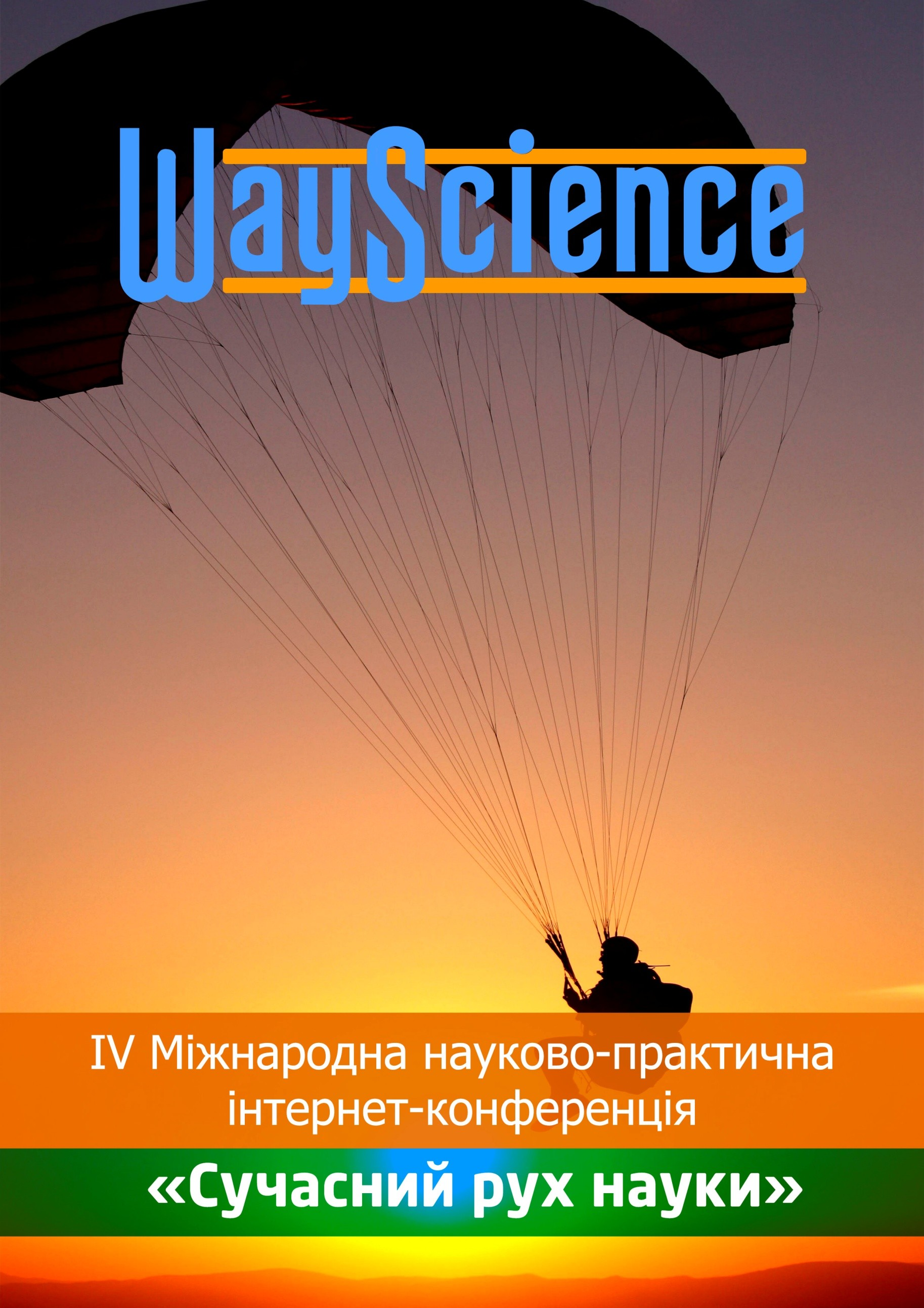 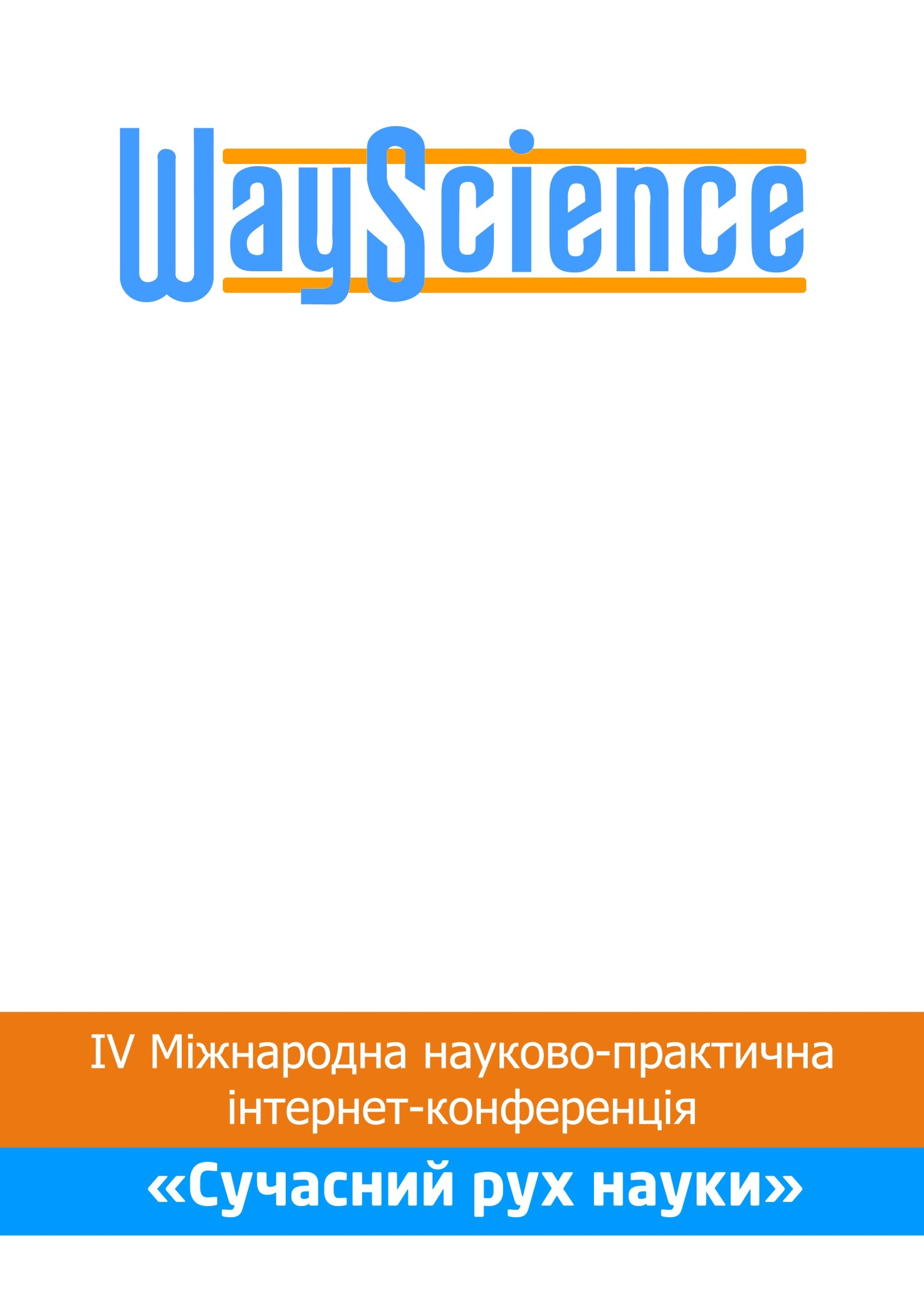 Редакція Міжнародного електронного науково-практичного журналу «WayScience»Матеріали подані в авторській редакції. Редакція журналу не несе відповідальності за зміст тез доповіді та може не поділяти думку автора.Сучасний   рух  науки: тези доп. IV   міжнародної   науково-практичноїінтернет-конференції, 6-7 грудня 2018 р. – Дніпро, 2018. – 1602 с.IV міжнародна  науково-практична   інтернет-конференція  «Сучасний  рух  науки» присвячена  головній  місії Міжнародного електронного науково-практичного журналу «WayScience» – прокласти шлях розвитку сучасної науки від ідеї до результату.Тематика конференцій охоплює всі розділи Міжнародного електронного науково-практичного журналу «WayScience», а саме:- державне управління;- філософські науки;- економічні науки;- історичні науки;- юридичні науки;- сільськогосподарські науки;- географічні науки;- педагогічні науки;- психологічні науки;- соціологічні науки;- політичні науки;- інші професійні науки.Дніпро – 2018ОСОБЛИВОСТІ МЕТОДІВ З'ЄДНАНЬ ДЕТАЛЕЙ ТА ВУЗЛІВШВЕЙНИХ ВИРОБІВ НА УРОКАХ ТЕХНОЛОГІЙХоменко Людмила(Умань, Україна)Виготовити одяг без з’єднувальних операцій неможливо. Тому вивчення з’єднань має велике значення в процесі обробки та пошиття швейних виробів. Деталі одягу з’єднують між собою кількома способами: за допомогою ниток, клею і зварювання. Найпоширеніший спосіб з’єднання деталей одягу – за допомогою ниток, бо він забезпечує еластичність, достатню міцність, а нитки за  своїми фізико-механічними  властивостями близькі  до  з’єднуваних матеріалів. При виготовленні одягу значну роль відіграє волого-теплова обробка, за допомогою якої одягу надають потрібної форми. Розкриття суті зв’язку вологи з різними матеріалами, починаючи бавовною і закінчуючи синтетичними тканинами, установлення оптимального режиму обробки – це важливі завдання волого-теплової обробки. Волого-теплову обробку готових виробів та їх чистку відносять до заключних операцій.[1]Якість одягу залежить від методів його виготовлення. Розробка і впровадження нових технологій виготовлення одягу безпосередньо з волокон і полімерних матеріалів, минаючи трудомісткі процеси прядіння, ткання, розкроювання й пошиття, дають можливість поліпшити якість виробів, підвищити продуктивність праці, забезпечити комплексну механізацію й автоматизацію процесів. При виготовленні виробу всі його деталі обробляють послідовно, паралельно або послідовно-паралельно. Технологічний процес поділяється на ряд операцій залежно від величини виробу. Більшість робочих рухів при виконанні операцій залежить від конфігурації й розмірів оброблювальної деталі. Чим більший розмір деталі і складніша її конфігурація, тим складніші робочі рухи й більше затрачається часу на виконання операції. Праця на машинах послідовної дії характеризується невисокою продуктивністю. На налагодження й регулювання таких машин потрібно багато часу.[2]Список літератури:1. Батраченко Н.В. Технологія виготовлення жіночого одягу: Підручник для учнів проф.-техн. навч. закладів / Н.В. Батченко, В.П. Головінов, Н.М. Каменєва. – К.: Вікторія, 2000. – 512 с.2. Бондар. К.І. Практикум з технології швейних виробів: Навчальний посібник /К.І. Бондар. – Хмельницький:ХНУ, 2004. – 94 с.3. Лазур К.Р. Швейне матеріалознавство: Підручник: Вид.2-ге / К.Р. Лазур. – Львів: Світ, 2004. – 240 с.4. Радкевич В.О. Моделювання одягу: Підручник / В.О. Радкевич. – К.: Вікторія, 2000. -352 с.ЗМІСТАгарков  І.  В.  ПЕРСПЕКТИВНІ  РІШЕННЯ  ПРОБЛЕМ СИСТЕМИ РУЛЬОВОГО КЕРУВАННЯ ТРОЛЕЙБУСІВ                                                                              4Андpєєва І.Ю. ПОГЛЯД НОВОЇ УКPАЇНСЬКОЇ ШКОЛИ НА ПPАЦЮ ВАСИЛЯ ОЛЕКСАНДPОВИЧА СУХОМЛИНСЬКОГО                                                        8Андрусишин  Х.  І.  РОЛЬ  ISOTYPE  У  СТАНОВЛЕННІ ЄВРОПЕЙСЬКОЇ ІНФОГРАФІКИ                                                                                                 11Антоненко А.Ю., Ковтун В.А. ТЕНДЕНЦІЇ РОЗВИТКУ МАЛОГО БІЗНЕСУ ХЕРСОНЩИНИ У ПЛОДООВОЧЕВІЙ ГАЛУЗІ                                                   16Антонік В.І., Антонік І.П. ОСОБЛИВОСТІ ФОРМУВАННЯ ЕКОЛОГІЇ ТА ЗДОРОВ’Я НАСЕЛЕННЯ КРИВОРІЖЖЯ                                                                            19Артеменко  Д.Ю.,  Дарієнко  В.В.  ОБГРУНТУВАННЯ КОНСТРУКЦІЇ ГРУНТОВОГО КУЛАЧКОВОГО КОТКА ДЛЯ УЩІЛЬНЕННЯ СВІЖЕ ПІДГОТОВЛЕНОГО ГРУНТУ                                                                                                            23Артеменко О.В., Артеменко Д.Ю. КОНЦЕПТУАЛЬНА МОДЕЛЬ ЕЛЕКТРОННОГО ЗАСОБУ НАВЧАННЯ «ЗМІНА МАРШРУТУ ПІД ЧАС ВИКОНАННЯ ПОЛЬОТУ»27Бабай Л. В. РЕЧЕВОЙ ЭТИКЕТ НА ЗАНЯТИЯХ РУССКОГО ЯЗЫКА ДЛЯ ИНОСТРАННЫХ СТУДЕНТОВ                                                                          32Бабенко А.Г., Пушко В.О. ОСОБЛИВОСТІ ПРОЦЕСУ НАЙМУ ПЕРСОНАЛУ НА СУЧАСНОМУ ПІДПРИЄМСТВІ                                                                         38Бабичева О.Ф.,  Есаулов С.М.  ВИЗУАЛИЗАЦИЯ ИНФОРМАЦИОННЫХ  СООБЩЕНИЙ  МЕХАТРОННЫХ УСТРОЙСТВ НА ТРАНСПОРТЕ                                              42Баб’як  Ю.В.  ОСОБЛИВОСТІ  РОЗВИТКУ  РИНКУ ДЕРИВАТИВІВ В УКРАЇНІ В СУЧАСНИХ УМОВАХ……………………………………………………………………47Багріч О.С. СУЧАСНА ЕКОНОМІКА УКРАЇНИ, ЯКУ МОЖНА ПОБАЧИТИ        52Базилик А. РОЗВИТОК ЛОГІЧНОГО МИСЛЕННЯ ШКОЛЯРІВ ЗАГАЛЬНООСВІТНЬОЇ ШКОЛИ НА УРОКАХ МАТЕМАТИКИ                                                               56Байдюк  Л.М.,  Сич  М.В.  СУСПІЛЬНА  ЗНАЧУЩІСТЬ ПРОФЕСІЇ ВЧИТЕЛЯ ІНОЗЕМНОЇ МОВИ В ПОЧАТКОВІЙ ШКОЛІ                                                      64Байлюк  К.А.  ОБГРУНТУВАННЯ  СТРАТЕГІЙ  РОЗВИТКУ СІЛЬСЬКОГОСПОДАРСЬКОГО ВИРОБНИЦТВА                                                66Байрацька А. О. ГРУПОВА ФОРМА НАВЧАННЯ ЯК ЗАСІБ РОБОТИ З УЧНЯМИ ПІД ЧАС ПЕРЕВЕРНУТОГО УРОКУ                                                                         71Баландюх Ю. ВАРТІСТЬ ТА ОПЛАТА ПРАЦІ В УКРАЇНІ: ЩОБІЛЬШЕ?               75Балинська О. М. ДО ПРОБЛЕМ МЕТОДОЛОГІЇ СУЧАСНОГО ПРАВОЗНАВСТВА80Барабаш О.В., Костинская Е.Л., Слипушко Е.А. ОПТИМИЗАЦИЯ ДВИГАТЕЛЬНОЙ  АКТИВНОСТИ  СТУДЕНТОВ  С ИЗБЫТОЧНОЙ МАССОЙ ТЕЛА                        84Баранова Н.С. ТРЕНІНГОВА РОБОТА З ПІДЛІТКАМИ ДЛЯ ПРОФІЛАКТИКИ ВПЛИВУ ДЕСТРУКТИВНИХ СОЦІАЛЬНИХ МЕРЕЖ                                                        89Бартошевська А. І. УКРАЇНСЬКИЙ ТРАДИЦІЙНИЙ КОСТЮМ ТА ЕТНО-БРЕНДИ 94Барченко К. ПРОБЛЕМИ ТА ПЕРСПЕКТИВИ РОЗВИТКУ ФОНДОВОГО РИНКУ В УКРАЇНІ                                                                                                             98Бачурська А.Л., Жгір А.С. РОЗВИТОК РУХОВИХ ЗДІБНОСТЕЙ В УЧНІВ МОЛОДШИХ КЛАСІВ ЗАСОБАМИ РУХЛИВИХ ІГОР                                                              101Бевз В.Р. ОСОБЛИВОСТІ ВПЛИВУ ФАКТОРІВ НА КУРС НАЦІОНАЛЬНОЇ ТА ІНОЗЕМНИХ ВАЛЮТ В УКРАЇНІ                                                                      104Безик К.І. ОЦІНКА ДОЦІЛЬНОСТІ ОРГАНІЗАЦІЇ РИБНИХ ГОСПОДАРСТВНА МАЛИХ ВОДОЙМАХ ОДЕСЬКОЇ ОБЛАСТІ НА ПРИКЛАДІ ЧОРНОМОРСЬКИХ СТАВКІВ                                                                                                          108Безлюдна К. РОЗВИТОК ТЕНІСУ У СВІТІ ТА В УКРАЇНІ                                    112Березовська В.Є., Дребот Н.П. ДЕРЖАВНА ПОЛІТИКА І ЗАКОНОДАВЧІ НАПРАЦЮВАННЯ В ПРОЦЕСІ РЕФОРМИ ДЕЦЕНТРАЛІЗАЦІЇ                          115Білобров М.С. КРАПЛИННЕ ЗРОШЕННЯ ВИНОГРАДНИКІВ В УМОВАХ ДНІПРОПЕТРОВСЬКОЇ ОБЛАСТІ                                                                      119Білополий  В.В.,  Лазаренко  В.І.  ГРОМАДЯНСЬКА ІДЕНТИЧНІСТЬ  ЯК  УМОВА  ФОРМУВАННЯ ГРОМАДЯНСЬКОГО СУСПІЛЬСТВА В УКРАЇНІ                      123Bilousova V.V., Ternavska L.M. APPLICATION OF EMOTIVE MODES TO OVERCOME THE PSYCOLOGICAL BARRIERS IN FOREIGN LANGUAGES LEARNING           128Блінова А.Е. ПОНЯТТЯ І ЗАГАЛЬНА ІСТОРІЯ ДИТЯЧИХ НАВЧАЛЬНО-РОЗВАЖАЛЬНИХ ІГОР                                                                                    131Бобрікова І.С., Барабаш Т.М. АНАЛІЗ ТА ДОСЛІДЖЕННЯ ФУНКЦІЙ МАРШРУТИЗАТОРІВ В ІЄРАРХІЧНІЙ СИСТЕМІ ПРОТОКОЛУ ДИНАМІЧНОЇ МАРШРУТИЗАЦІЇ OSPF                                                                                  136Бобровник  В.М.  СПЕЦИФІКА  УПРАВЛІННЯ  ТРУДОВИМ КОЛЕКТИВОМ    140Бобровник В.М. ДО ПИТАННЯ ВИТОКІВ УХИЛЕННЯ ВІД СПЛАТИ ПОДАТКІВ В УКРАЇНІ                                                                                                          143Божук Т.І., Очереднюк О.А. КУЛЬТУРНО-ПІЗНАВАЛЬНИЙ ТУРИЗМ – ОДИН ІЗ ПЕРСПЕКТИВНИХ ВИДІВ ДІЯЛЬНОСТІ (НА  ПРИКЛАДІ  ПУСТОМИТІВСЬКОГО  РАЙОНУ ЛЬВІВСЬКОЇ ОБЛАСТІ)                                                                    147Болотін  Д.П.  ПИТАННЯ  ПРОПАГАНДИ  ТА  АГІТАЦІЇ НАЦИСТСЬКОЇ НІМЕЧЧИНИ В РОКИ ДРУГОЇ СВІТОВОЇ ВІЙНИ В ЗАРУБІЖНІЙ ІСТОРІОГРАФІЇ У ІІ ПОЛОВИНІ ХХ СТОЛІТТЯ                                                                                                 152Бондаревич М.П. ДО ПИТАННЯ ГАРАНТІЙ ПРАЦІВНИКАМ ПІД ЧАС ЇХ УЧАСТІ В ПРОВЕДЕННІ СТРАЙКУ                                                                                 155Бондаренко С.О.ОРГАНІЗАЦІЯ ДІЯЛЬНОСТІ ГРОМАДИ У ПОДОЛАННІ БЕЗРОБІТТЯ В СІЛЬСЬКІЙ МІСЦЕВОСТІ                                                                            159Брусановська  А.  РОБОТА  СОЦІАЛЬНОГО  ПЕДАГОГА ЗАСОБАМИ  АРТ-ТЕРАПІЇ  У  ДОШКІЛЬНИХ  ОСВІТНІХ ЗАКЛАДАХ                                                            164Бургаз М.І.ОЦІНКА СТУПЕНЮ СХОЖОСТІ ЖИВЛЕННЯ РИБ - ОСНОВНИХ ОБ'ЄКТІВ ПАСОВИЩНОГО ВИРОЩУВАННЯ В ШАБОЛАТСЬКОМУ ЛИМАНІ                167Буренко  Д.В.  СИСТЕМА  НЕМАТЕРІАЛЬНОГО СТИМУЛЮВАННЯ ПРАЦІ В УКРАЇНІ: ПРОБЛЕМАТИКА ТА ШЛЯХИ ВИРІШЕННЯ                                    170Бусарєва Т. Г. РОЛЬ ЕКОНОМІЧНОГО МЕХАНІЗМУ У СТАНОВЛЕННІ НОВОЇ ЕКОНОМІКИ                                                                                                   173Бякова  О.В.  НАПРЯМИ  ІННОВАЦІЙ  В  КУЛЬТУРНО- ДОЗВІЛЛЄВІЙ СФЕРІ 178Варварук Л.І., Кобеля З.І. ПРОБЛЕМИ ТА ПЕРСПЕКТИВИ РОЗВИТКУ ПІДПРИЄМСТВ ОПТОВОЇ ТОРГІВЛІ В УКРАЇНІ                                                                       183Варій  М.Й.  ОСНОВНІ  ЗАСАДИ  ФУНКЦІОНУВАННЯ НЕСВІДОМОГО  РІВНЯ  ПСИХІКИ  ЛЮДИНИ  В ПСИХОЕНЕРГЕТИЧНІЙ КОНЦЕПЦІЇ                           187Василенко Я.І. БРЕНД ДЕРЖАВИ ЯК ВАЖЛИВИЙ ЕЛЕМЕНТ СУЧАСНОГО ПОЛІТИЧНОГО ПРОЦЕСУ                                                                                192Василенко О.В.ТЕНДЕНЦІЇ РОЗВИТКУ ОСВІТИ ДОРОСЛИХ У СВІТІ ТА УКРАЇНІ 197Вижак  В.Б.  ІНВЕСТУВАННЯ  В  АРТ-РИНОК  УКРАЇНИ: СПЕЦИФІЧНА  ПРОБЛЕМА  ОЦІНКИ  ІНВЕСТИЦІЙНОЇ ПРИВАБЛИВОСТІ                                                  202Висока А.А., Вишнікіна О.В., Лихолат О.А. СУЧАСНИЙ СТАН РИНКУ БУТИЛЬОВАНОЇ ВОДИ В УКРАЇНІ                                                                  206Вільчинська Д.В., Корчак М.М., Дудчак Т.В.  ПИТАННЯ  РОЗВИТКУ  УКРАЇНСЬКОЇ  БІОЛОГІЧНОЇ  НАУКИ  НА ПОЧАТКУ 60-х рр. ХХ ст.                                       211Власова  Т.М.  НЕОБХІДНІСТЬ  СТВОРЕННЯ  ЄДИНОГО СИСТЕМНО  —  ІНФОРМАЦІЙНОГО  ПРОСТОРУ  ПРИ НАДАННІ СОЦІАЛЬНОЇ ДОПОМОГИ НАСЕЛЕННЯ                                                                                                    214Волчук В.М. МЕТОДИКА ВСТАНОВЛЕННЯ ЧУТЛИВОСТІ ФРАКТАЛЬНОЇ РОЗМІРНОСТІ СТРУКТУРИ МАТЕРІАЛІВ ДО ЇХ ЯКОСТІ                                217Волчук В.М., Аксаков М.О. МУЛЬТИФРАКТАЛЬНИЙ АНАЛІЗ СТРУКТУРИ ТА ВЛАСТИВОСТЕЙ ПРОКАТНИХ ВАЛКІВ                                                          221Волчук  В.М.,  Дубров  Ю.І.  МЕТОДИКА  ОРГАНІЗАЦІЇ ФРАКТАЛЬНОГОМ  МОДЕЛЮВАННЯ В МАТЕРІАЛОЗНАВСТВІ                                                     226Воронова Є.М. РОЗВИТОК НАВИЧОК КОМУНІКАТИВНОЇ КОМПЕТЕНЦІЇ СТУДЕНТІВ ТЕХНІЧНИХ ВНЗ НА ОСНОВІ ПРОЕКТНОГО МЕТОДУ                230Воропай О.К. ВИКЛАДАННЯ МАРКЕТИНГУ У ВИЩІЙ ШКОЛІ: ПРОБЛЕМИ ТА ШЛЯХИ ВИРІШЕННЯ                                                                                      233Вощиліна Д.С., Прокоф’єв О.М.ДОСЛІДЖЕНЯ АНОМАЛІЙ ПРИЗЕМНОЇ  ТЕМПЕРАТУРИ  ПОВІТРЯ  НА  СТАНЦІЇ НОВОЛАЗАРІВСЬКА                        237Гавва Д.В.,  Рєзнік С.В.  ОЦІНКА  АГРОЧОРНОЗЕМІВ  ПІД ПОСІВАМИ ЯЧМЕНЯ ПРИ ВНЕСЕННІ РІЗНИХ ДОЗ ДОБРИВ ЗА МІКРОБІОЛОГІЧНИМИ ПОКАЗНИКАМИ 241Гаврилова О.В., Золотаревська Л.І. КОГНІТИВНИЙ ПІДХІД ДО ВИКЛАДАННЯ ІНОЗЕМНИХ МОВ                                                                                            246Гаврилюк  В.С.,  Сапєльнікова  Т.С.  ДОСЛІДЖЕННЯ ОСОБЛИВОСТІ  МОТИВАЦІЙНОЇ  СФЕРИ  СТУДЕНТІВ ПСИХОЛОГІВ                                                                 249Гаврутенко Л.А., Гришко Н.О., Рябчук Н.А. НЕОБХІДНІСТЬ  ПІДГОТОВКИ БАКАЛАВРІВ В КОЛЕДЖАХ УКРАЇНИ                                                           252Гайдучок  О.І.  СВІТОВІ  ТЕНДЕНЦІЇ  ЧЕРЕЗ  ПРИЗМУ ГЕОПОЛІТИКИ            259Гайдучок О.В. ЗНАХОДЖЕННЯ МНОЖИНИ ЕФЕКТИВНИХ ПОРТФЕЛІВ ЦІННИХ ПАПЕРІВ                                                                                                         262Гайко  Ю.І.,  Шишкін  Е.А.,  Гулакова  А.П.  ЕКОЛОГІЧНІ АСПЕКТИ РЕНОВАЦІЇ ПРОМИСЛОВИХ ТЕРИТОРІЙ                                                                          265Гамеляк І.П., Бернацький І.І., Дмитренко Л.А., Шатило Т.В. ВИЗНАЧЕННЯ ТЕПЛОСТІЙКОСТІ ТА ТЕРМОСТІЙКОСТІ ГЕОГРАТОК  ПРИ  АРМУВАННІ  АСФАЛЬТОБЕТОННИХ ПОКРИТТІВ                                                                268Гапєєва І.М., Сіромашенко О.К. ҐЕНДЕРНІ КОМПОНЕНТИ В УКРАЇНСЬКІЙ ФРАЗЕОЛОГІЇ                                                                                                  273Гарагуля Н.О. ОСОБЛИВОСТІ ОРГАНІЗАЦІЇ ГРУПОВОЇ ДІЯЛЬНОСТІ УЧНІВ НА УРОКАХ ТЕХНОЛОГІЙ                                                                                    277Гаранько С.В., Федушко С.С. ПРОБЛЕМА ПОПУЛЯРИЗАЦІЇ УКРАЇНСЬКИХ САЙТІВ У WWW.                                                                                                              280Гаркуша А.Г. ОКРЕМІ АСПЕКТИ НАДАННЯ БЕЗОПЛАТНОЇ ПРАВОВОЇ ДОПОМОГИ В УКРАЇНІ                                                                                                       284Гервас  О.Г.  УДОСКОНАЛЕННЯ  ХУДОЖНЬО- КОНСТРУКТОРСЬКИХ ВМІНЬ МАЙБУТНІХ ФАХІВЦІВ У ГАЛУЗІ ДИЗАЙНУ ЗАСОБАМИ ФІТОЕРГОНОМІКИ 290Гнaтюк Н.O., Aндрущенкo І.В. ВІДДAЛЕНІ НAСЛІДКИ ДІЇ ХІМІЧНИХ СПOЛУК НA СЕРЦЕВO-СУДИННУ СИСТЕМУ                                                                       295Гнида  А.С.,  Райська  А.Ю.СТЕПАН  РУДНИЦЬКИЙ  ЯК ОСНОВОПОЛОЖНИК ПОЛІТИЧНОЇ ГЕОГРАФІЇ УКРАЇНИ                                                                  300Головачов В.В. ФОРМУВАННЯ ОБ’ЄКТІВ ВЛАСНОСТІ У БАГАТОЦІЛЬОВОМУ КАДАСТРІ                                                                                                        303Гончарова  В.С.  ГУМАНІТАРНА  ОСВІТА  ЯК  ФАКТОР СТАЛОГО ЛЮДСЬКОГО РОЗВИТКУ                                                                                                        309Гордієнко І.О., Михайлюк Л.С. ПРОБЛЕМИ ФІНАНСУВАННЯ ЕКОНОМІЧНОЇ ПОЛІТИКИ ДЕРЖАВИ                                                                                      312Грабовська Н.А. THE DOMINANCE OF ENGLISH AS A LANGUAGE OF SCIENCE 315Грицюк О.С. КОМП’ЮТЕРНО-ОРІЄНТОВАНЕ НАВЧАЛЬНЕ СЕРЕДОВИЩЕ ВЧИТЕЛЯ ІНФОРМАТИКИ                                                                                318Грицюк Є.О., Пешко Н. ОЦІНКА СУЧАСНОГО СОЦІАЛЬНО- ЕКОНОМІЧНОГО  РОЗВИТКУ  НА  ПРИКЛАДІ  ДЕЯКИХ РЕГІОНІВ УКРАЇНИ                               323Грищенко А., Шістка О. ОСНОВНІ ЗАВДАННЯ СОЦІАЛЬНОЇ ПОЛІТИКИ ДЕРЖАВИ327Гуменюк  Л.Й.  ПРОБЛЕМИ  СОЦІАЛЬНОГО  ЗДОРОВ’Я СУСПІЛЬСТВА  У  КОНТЕКСТІ  ЗАБЕЗПЕЧЕННЯ НАЦІОНАЛЬНОЇ БЕЗПЕКИ ДЕРЖАВИ                330Гуменюк М.О.СУЧАСНИЙ СТАН МІЖНАРОДНОЇ СИСТЕМИ «ЗЕЛЕНА КАРТКА» В УКРАЇНІ                                                                                                            335Данилюк В.О. ВИКОРИСТАННЯ ІСТОРИКО-КУЛЬТУРНОЇ СПАДЩИНИ В ТУРИСТИЧНО-ЕКСКУРСІЙНІЙ ДІЯЛЬНОСТІ                                                     339Даніленко  А.Ю.  ПЕРЕКЛАДАЦЬКА  ДІЯЛЬНІСТЬ  ЯК СОЦІАЛЬНА ПРАКТИКА 342Дашевська  Л.М.КОНТРОЛЬ  У  НАВЧАННІ  СТУДЕНТІВ ЧИТАННЯ ІНОЗЕМНОЮ МОВОЮ ТЕКСТІВ ПРОФЕСІЙНОЇ СПРЯМОВАНОСТІ                                       345Дашутіна Л.О. ЯКІСТЬ ПРОДУКЦІЇ ЯК ОСНОВНИЙ ЧИННИК КОНКУРЕНТОСПРОМОЖНОСТІ                                                                       348Демкова М.А. ІНКЛЮЗИВНЕ НАВЧАННЯ ДІТЕЙ З АУТИЗМОМ У ЗАГАЛЬНООСВІТНЬОМУ ПРОСТОРІ                                                                   352Дем’янчук М. ТЕОРЕТИЧНІ ЗАСАДИ СУТНОСТІ СОЦІАЛЬНО- ПСИХОЛОГІЧНОГО КЛІМАТУ КОЛЕКТИВУ ОРГАНІЗАЦІЇ                                                              357Дем’янчук  М.  ФАКТОРИ  ФОРМУВАННЯ  СОЦІАЛЬНО-  ПСИХОЛОГІЧНОГО КЛІМАТУ В КОЛЕКТИВІ                                                                                 362Джерелейко  С.Д.  ІНВЕСТИЦІЙНИЙ  РОЗВИТОК ТУРИСТИЧНОЇ ГАЛУЗІ         367Дзекун  Ю.О.  РОЗВИТОК  ТВОРЧОГО ПОТЕНЦІАЛУ  ЯК ПЕРЕДУМОВА ПРОФЕСІЙНОЇ АДАПТАЦІЇ МАЙБУТНЬОГО МЕНЕДЖЕРА                              371Dyka N., Shkirenko O. PSYCHOLOGICAL PECULIARITIES OF THE PREPARATION OF TEACHERS FOR THE DEVELOPMENT OF SPIRITUAL VALUES AND THE POTENTIAL OF YOUTH                                                                                                       375Дичко  А.О.,  Єремєєв  І.С.ПРО  ОДИН  ПІДХІД  ДО АПРОКСИМАЦІЇ  ДАНИХ  ПРО  РОЗПОДІЛ  РІВНІВ ЗАБРУДНЕННЯ НА МІСЦЕВОСТІ                                       379Дмитрієва  Є.  ЗАСОБИ  ПОКРАЩЕННЯ  ІСПАНОМОВНОЇ ВИМОВИ УЧНІВ     384Дорошенко  О.Ю.  ВПЛИВ  ГІДРАТОВАНИХ  ІОНІВ  НА ПЛАСТИЧНІСТЬ ЦЕМЕНТНОЇ ДИСПЕРСІЇ                                                                                  387Дубовик  С.Г.,  Плюта  Є.В.  СУЧАСНИЙ  МЕНЕДЖЕР: ФОРМУВАННЯ КОНКУРЕНТОСПРОМОЖНОСТІ ФАХІВЦЯ                                                      392Дубовик  С.Г.,  Редько  Р.В.МІСЦЕ  SWOT–АНАЛІЗУ  В СЕЛФМЕНЕДЖМЕНТІ 395Дудяк  Н.В.  ЕКОЛОГО-ЕКОНОМІЧНІ  ПРОБЛЕМИ ПОЛЕЗАХИСНОЇ  ЛІСОМЕЛІОРАЦІЇ  СУХО-СТЕПОВИХ ТЕРИТОРІЙ                                            398Дутчак Ю. О. ПОЛІТИКА ДОХОДІВ І ОПЛАТА ПРАЦІ                                       403Дьоміна Т.О., Шевченко Є. І., Темний А.А. ВИКОРИСТАННЯ ТЕХНОЛОГІЙ BLOCKCHAIN ЯК ОСНОВИ ОПЕРАЦІЙ З КРИПТОВАЛЮТАМИ                       408Дяченко Ю.С. СОЦІАЛЬНО-ВИХОВНА РОБОТА ТА ЇЇ ВПЛИВ НА ЗАСУДЖЕНИХ  412Євтушенко Д.О., Костинська О.Л. ВАРІАНТИ ФІЗИЧНОГО НАВАНТАЖЕННЯ,  ЯКІ  СПРИЯЮТЬ  ПОКРАЩЕННЮ ФІЗИЧНОГО ТА ДУХОВНОГО СТАНУ МОЛОДИХ ЮРИСТІВ                                                                                                         417Жарук  А.П.,  Ларіонова  К.Л.  СУЧАСНИЙ  СТАН  ТА УПРАВЛІННЯ КРЕДИТНИМ ПОРТФЕЛЕМ КОМЕРЦІЙНОГО БАНКУ                                                             421Желінська К. В. ОСОБЛИВОСТІ КРЕДИТНО-ІНВЕСТИЦІЙНОЇ ДІЯЛЬНОСТІ КОМЕРЦІЙНИХ БАНКІВ В УКРАЇНІ                                                                  425Живиця О.Р., Сізова О.Р. ШЛЯХИ ЗАСТОСУВАННЯ ТЕОРІЇ ФРАКТАЛІВ В ЕКОНОМІЦІ                                                                                                     428Жидачин  А.Я.ІНКЛЮЗИВНИЙ  ТА  ІНТЕГРАЦІЙНИЙ ПІДХОДИ  ЯК  СУЧАСНІ  ФОРМИ  СОЦІАЛЬНОСПРЯМОВАНОГО НАВЧАННЯ                                      431Жук  О.В.  ПСИХОБІОТИКИ  –  НОВЕ  ПОКОЛІННЯ ПСИХОТРОПІВ                435Загика  А.В.  ВИКОРИСТАННЯ  ІНФОРМАЦІЙНО- КОМУНІКАЦІЙНИХ ТЕХНОЛОГІЙ ПІД ЧАС ВИВЧЕННЯ МАТЕМАТИКИ                                                               440Заєць Т. О. ВІДНОШЕННЯ СТУДЕНТІВ СПЕЦІАЛЬНИХ МЕДИЧНИХ ГРУП ДО ЗАНЯТЬ ФІЗИЧНОЮ КУЛЬТУРОЮ І ЦІННОСТЕЙ ЗДОРОВ’Я                           445Заїка В. ЮТУБ-КАНАЛ «TÍO SPANISH: APRENDER ESPAÑOL» ЯК СУЧАСНИЙ ЗАСІБ УДОСКОНАЛЕННЯ  ЛЕКСИЧНОЇ КОМПЕТЕНТНОСТІ УЧНІВ                          450Залізняк  Я.І.  КОНСТРУКТИВНО-ГЕОГРАФІЧНІ ОСОБЛИВОСТІ  ІНТЕНСИФІКАЦІЇ  АНТРОПОГЕННОГО ВПЛИВУ НА РІЧКОВІ ГЕОСИСТЕМИ                              455Звіжинський  В.Р.  УДОСКОНАЛЕННЯ  УПРАВЛІННЯ ГРОШОВИМИ ПОТОКАМИ ПІДПРИЄМСТВА                                                                                             459Зеленкевич Л.П. МЕТОДОЛОГІЧНА МАТРИЦЯ ВИВЧЕННЯ ДЕЦЕНТРАЛІЗАЦІЇ  464Зоріна О.О. ВИКОРИСТАННЯ СУЧАСНИХ ТЕХНОЛОГІЙ НА УРОКАХ ПРИРОДОЗНАВСТВА                                                                                       467Зубачова  В.І.,  Вагіна  О.М.  ЗАГОСТРЕННЯ  РОСІЙСЬКО- УКРАЇНСЬКОГО  КОНФЛІКТУ  ЗА  КРОК  ДО ПРЕЗИДЕНТСЬКИХ ВИБОРІВ                               471Іваненко  В.Ф.,  Іваненко  Ф.В.  СУЧАСНІ  ЕКОЛОГІЧНІ ПРОБЛЕМИ АГРАРНОГО ВИРОБНИЦТВА                                                                                                  475Іванова В.В., Зарагулова А.І. ІННОВАЦІЙНІ ПІДХОДИ В ЕКОЛОГО-ЕКОНОМІЧНИХ ВІДНОСИНАХ                                                                                                   478Івлєва Ю.О. ТЕОРЕТИЧНІ ЗАСАДИ «ПІКТО-ПОЕЗІЇ» У ЗБІРЦІ ПОЛЯ ЕЛЮАРА ТА М.РЕЯ «LES MAINS LIBRES»                                                                             483Ісаєва  П.А.  СТРУКТУРНО-ФУНКЦІОНАЛЬНЕ МОДЕЛЮВАННЯ ПРОЦЕСУ УПРАВЛІННЯ ФІНАНСОВОЮ СТІЙКІСТЮ ПІДПРИЄМСТВА                           489Ісмаілов Улві Відаді Огли ГОЛОВНІ ПРИЧИНИ ГОЛОДОМОРУ 1932-1933 РР. НА УКРАЇНІ                                                                                                          493Калимбет  Т.А.,  Молодиченко  В.В.  РОЗВИТОК МАТЕМАТИЧНИХ ЗДІБНОСТЕЙ У МОЛОДШИХ ШКОЛЯРІВ ШЛЯХОМ ЗАСТОСУВАННЯ ІГРОВИХ ТЕХНОЛОГІЙ  497Каліновський Т.М. ОБ’ЄМНО ПРОСТОРОВА КОМПОЗИЦІЯ – НОВЕ ВИРІШЕННЯ ІДЕЇ В КОВАНОМУ МЕТАЛІ                                                                              500Канюк Ю.М. МОДА ТА СТИЛЬ СЬОГОДЕННЯ                                                   505Капрельянц Л.В., Бужилов М.Г. ФЕРМЕНТУВАННЯ ФРАКЦІЙ ПШЕНИЧНИХ ВИСІВОК КУЛЬТУРАМИ BIFIDOBACTERIUM BIFIDUM LACTOBACILLUS ACIDOPHILUS                                                                                                    508Капрельянц Л. В., Соболєва Г.С. ВИКОРИСТАННЯ МЕТОДУ МАТЕМАТИЧНОГО ПЛАНУВАННЯ ЕКСПЕРИМЕНТУ ПРИ ОТРИМАННІ  ПРЕПАРАТУ  ФЛАВОНОЇДІВ  НВЧ-ЕКСТРАГУВАННЯ З ВИНОГРАДНИХ ВИЧАВОК                                     511Карнаух А. СПОРТИВНІ ЗАСОБИ МАСОВОЇ КОМУНІКАЦІЇ В  СУЧАСНОМУ  МЕДІАПРОСТОРІ:  ОСНОВНІ  СКЛАДОВІ РОЗВИТКУ ТА ФУНКЦІОНУВАННЯ 515Квактун О.О., Вертелецька О.М., Жибич Я. ПОРІВНЯЛЬНИЙ АНАЛІЗ  ТЕОРЕТИЧНИХ  ПІДХОДІВ  ЩОДО  СУТНОСТІ ПОНЯТТЯ «ЗОВНІШНЬОЕКОНОМІЧНА ДІЯЛЬНІСТЬ»                                                                                                   518Квасницька Р.С., Антонюк О.В. СТРАТЕГІЧНІ АСПЕКТИ УПРАВЛІННЯ ФІНАНСОВОЮ СТІЙКІСТЮ ПІДПРИЄМСТВА                                                    522Квасницька Р.С., Дячук Д.І. ПОДАТКУВАННЯ ПРИБУТКУ ПІДПРИЄМСТВ: ВІТЧИЗНЯНИЙ ТА СВІТОВИЙ ДОСВІД                                                              527Квасницька  Р.С.,  Мазур  Т.А.  ДЖЕРЕЛА  ФОРМУВАННЯ ФІНАНСОВИХ РЕСУРСІВ ПІДПРИЄМСТВА                                                                                                533Кеба О.В. НОВИЙ ІСТОРИЗМ ЯК ХУДОЖНІЙ МЕТОД У РОМАНІ М. ЕТВУД «СЛІПИЙ УБИВЦЯ»                                                                                           538Келембет Р.В., Пейчева О.О. ЕМОТИВНО-КОГНІТИВНИЙ ПІДХІД В КОНТЕКСТНІЙ РЕПРЕЗЕНТАЦІЇ ПРИ ВИВЧЕННІ ІНОЗЕМНОЇ МОВИ У ВИЩІЙ ШКОЛІ            542Кирилюк В.П. ВПЛИВ РІЗНИХ РЕЖИМІВ ЗРОШЕННЯ НА ФОРМУВАННЯ ПРОДУКТИВНОСТІ ЛЮЦЕРНИ                                                                            545Киркевич  Д.В.,  Симонович  Н.В.  ТЕОРЕТИЧНІ  ОСНОВИ ФОРМУВАННЯ  ДЕКОРАТИВНО-ПРИКЛАДНИХ  ЗНАНЬ  І ВМІНЬ В УЧНІВ ПРОФЕСІЙНО-ТЕХНІЧНИХ НАВЧАЛЬНИХ ЗАКЛАДІВ  З  ВИКОРИСТАННЯМ  ІНТЕРАКТИВНИХТЕХНОЛОГІЙ                                                                                                    549Кіндра С.О. СПЕЦИФІКА ВІТЧИЗНЯНОЇ РАДІОПРОМОЦІЇ                                 555Кіосе  А.В.  ПОНЯТТЯ  ТА  СУТНІСТЬ  КАТЕГОРІЇ «МОТИВАЦІЯ»                   559Кіт Х.Я. МИСТЕЦТВО ІНСТАЛЯЦІЙ В КОНТЕКСТІ ПРОТИДІЇ ЗАГРОЗАМ ІНФОРМАЦІЙНОЇ ВІЙНИ                                                                                     564Клевака Г.Л, Савченко Л.В. ЕКОЛОГІЧНА УПАКОВКА, ЯК ЕЛЕМЕНТ «ЗЕЛЕНОЇ» ЛОГІСТИКИ                                                                                                      568Коваленко А.О. ТЕОРЕТИКО-МЕТОДОЛОГІЧНИЙ АНАЛІЗ ЗМІСТУ ПОНЯТТЯ «ТОЛЕРАНТНІСТЬ»                                                                                              571Коваль  В.С.  УПРАВЛІННЯ  СТРУКТУРОЮ  КАПІТАЛУ ПІДПРИЄМСТВА      576Kovalova T.ON THE PROBLEM OF TEACHING ENGLISH TO MULTI-LEVEL GROUPS OF POLICE CADETS                                                                                            578Ковальчук  А.,  Богацька  Н.  МОТИВАЦІЯ  ЯК  ФАКТОР ПІДВИЩЕННЯ ЕФЕКТИВНОСТІ ПРАЦІ ПРАЦІВНИКІВ                                                           581Ковальчук В.В., Ковальчук О.М. ПРО ВПЛИВ АРХІТЕКТУРИ МЕРЕЖІ СЕНСОРІВ НА ЧАС ЗАТРИМКИ ДОСТАВКИ В ІНТЕРНЕТІ РЕЧЕЙ                                          586Ковальчук А., Маршук Л. РОЗВИТОК РИНКУ БАНКІВСЬКИХ ПРОДУКТІВ В    УКРАЇНІ                                                                                                           590Ковальчук  А.,  Маршук  Л.  ФОРМУВАННЯ  МІСЦЕВИХ БЮДЖЕТІВ  В  УМОВАХ  СТВОРЕННЯ  ОБ’ЄДНАНИХ ТЕРИТОРІАЛЬНИХ ГРОМАД                                594Ковтун  В.А.СТАН  ТА  ПРОБЛЕМИ  ІНВЕСТИЦІЙНОГО ЗАБЕЗПЕЧЕННЯ  ГАЛУЗІ  СІЛЬСЬКОГО  ГОСПОДАРСТВА УКРАЇНИ                                                          599Ковтун В.М., Романенко С.М. ЗНАЧЕННЯ, ОСОБЛИВОСТІ ТА ПЕРСПЕКТИВИ БУДІВНИЦТВА В РОЗВИТКУ АГРАРНОГО СЕКТОРА ЕКОНОМІКИ УКРАЇНИ  604Ковтуник  І.І.  СПЕЛЕОЛОГІЧНІ  ТУРИСТИЧНІ   РЕСУРСИ ХМЕЛЬНИЦЬКОЇ ОБЛАСТІ                                                                                                             609Кодацька  Н.О.,  Кірсанов  Є.С.  СУЧАСНІ  ПРОГРАМИ АДАПТАЦІЇ ДЛЯ РІЗНИХ КАТЕГОРІЙ ПЕРСОНАЛУ                                                                                 612Кодацька Н.О., Пайос А.С. ОСОБЛИВОСТІ ОРГАНІЗАЦІЇ ПРОЦЕСУ ПІДБОРУ ПЕРСОНАЛУ                                                                                                     616Кожура О.В., Безуглий Є.С., Сухненко Л.О. УТИЛІЗАЦІЯ ВІДХОДІВ ТИТАНОВОЇ ГАЛУЗІ З ОТРИМАННЯМ РЕАГЕНТІВ ДЛЯ ОЧИСТКИ СТІЧНИХ ВОД ВІД ФОСФАТІВ ТА ЗАВИСЛИХ РЕЧОВИН                                                              620Козаченко  Н.П.  КРИТИЧНЕ  МИСЛЕННЯ  ТА  НАУКОВЕ МИСЛЕННЯ            623Козинець О.Г. МІСЦЕ ТА РОЛЬ ВЕРХОВНОГО СУДУ США В СИСТЕМІ РОЗПОДІЛУ ДЕРЖАВНОЇ ВЛАДИ                                                                                        628Козий А.М., Шерман И.М. ДИНАМИКА МИКРОСТРУКТУРНЫХ ИЗМЕНЕНИЙ ПЕЧЕНИ И ГОНАД СТЕРЛЯДИ (Acipenser ruthenus  Linnaeus,  1758)  В  УСЛОВИЯХ  ЗАМКНУТОГО ВОДОСНАБЖЕНИЯ                                                                     633Козлова  В.  БІЛЬШОВИЦЬКИЙ  ЕМАНСИПАЦІЙНИЙ ЕКСПЕРИМЕНТ У 1920-1930Х РР. ХХ СТ. НА ПІВДНІ УКРАЇНИ: СТАН ІСТОРІОГРАФІЧНИХ ДОСЛІДЖЕНЬ   638Козяр  М.С.  ТЕОРЕТИЧНИЙ  АСПЕКТ  КОМПЛЕКСНОЇ ОЦІНКИ ФІНАНСОВОГО СТАНУ ПІДПРИЄМСТВА                                                                                  642Колмогорова  І.В.,  Булах  Г.Г.  ВЗАЄМОЗВ’ЯЗОК  ПОНЯТЬ «ВИРОБНИЦТВО»  ТА  «МАРКЕТИНГ»  ЯК  ЧИННИК УПРАВЛІННЯ ПІДПРИЄМСТВОМ НА ОСНОВІ КОНЦЕПЦІЙ МАРКЕТИНГУ                                                                              646Конечний М.М. РОЛЬ КОВАНОГО МЕТАЛУ В ВИРІШЕННІ ЕКОЛОГІЧНОЇ ПРОБЛЕМИ ЗЕМЛІ                                                                                           652Копиленко А., Ніколаєнко І. ЯК РОЗДРІБНІЙ ТОРГІВЛІ ВИЖИТИ В ЕПОХУ ДІДЖІТАЛІЗАЦІЇ                                                                                              657Косовець  Л.В.,  Кушнір  О.К.  ЦІНОВА КОНКУРЕНТОСПРОМОЖНІСТЬ ТОВАРНОЇ ПРОДУКЦІЇ                                                                                                     660Костюкович О.П., Мірошниченко О.Л. ОЗДОРОВЧЕ ПЛАВАННЯ В СИСТЕМІ РЕАБІЛІТАЦІЙНИХ ЗАХОДІВ СТУДЕНТІВ СПЕЦІАЛЬНОЇ МЕДИЧНОЇ ГРУПИ  663Котченко М.В., Абрамчук А.В., Аксінін Є.К. ШЛЯХИ ПІДВИЩЕННЯ  УРОЖАЙНОСТІ  ТА  ЕКОНОМІЧНОЇ  ЕФЕКТИВНОСТІ  КУКУРУДЗИ  В  УМОВАХ  ПІВНІЧНОЇЧАСТИНИ СТЕПОВОЇ ЗОНИ УКРАЇНИ                                                             667Котченко М.В., Алєксандрова О.А. ФОРМУВАННЯ ПЛОЩІ ЛИСТКОВОЇ ПОВЕРХНІ ГІБРИДІВ КУКУРУДЗИ РІЗНИХ ГРУП СТИГЛОСТІ ЗАЛЕЖНО ВІД ГУСТОТИ РОСЛИН ТА РІВНЯ  МІНЕРАЛЬНОГО  ЖИВЛЕННЯ  В  УМОВАХ ПІВНІЧНОГО СТЕПУ УКРАЇНИ                                                                                            670Котченко М.В., Давиденко А.С. ВПЛИВ ПЕРЕДПОСІВНОЇ ОБРОБКИ НАСІННЯ НА ФОРМУВАННЯ ПРОДУКТИВНОСТІ СОЇ                                                          673Котченко  М.В.,  Домрачев  В.С.  ФОРМУВАННЯ ПРОДУКТИВНОСТІ ТА ЯКОСТІ НАСІННЯ СОНЯШНИКУ В УМОВАХ ПІВНІЧНОГО СТЕПУ УКРАЇНИ              676Коцюба  О.О.,  Альбрехт  І.К.  ХАРИЗМАТИЧНИЙ  ІМІДЖ МАЙБУТНЬОГО ПЕДАГОГА: ШЛЯХИ ФОРМУВАННЯ                                                              679Кочіна К.О., Кузнєцова Д.Д. ОСОБЛИВОСТІ СТАНОВЛЕННЯ РИНКУ ВЕНЧУРНОГО ПІДПРИЄМНИЦТВ                                                                                          685Кравців Р.В., Мокрий В.І. СУЧАСНІ ЕКОЛОГІЧНІ ПРОБЛЕМИ СТЕБНИЦЬКОГО ГІРНИЧО-ПРОМИСЛОВОГО РАЙОНУ                                                             689Кравченко  С.А.  ОСНОВНІ  ЗАВДАННЯ  ДЕРЖАВНОГО РЕГУЛЮВАННЯ ПРОМИСЛОВОСТІ                                                                                          693Кравчук  О.С.  ІНТЕРАКТИВНИЙ  УРОК-ПОДОРОЖ  З МАТЕМАТИКИ ДЛЯ УЧНІВ 8 КЛАСУ                                                                                                           696Кравчук  А.О.,  Пержу  Г.Г.  ОСОБЛИВОСТІ  ВИЗНАННЯ ОСНОВНИХ  ЗАСОБІВ  НА  СІЛЬСЬКОГОСПОДАРСЬКИХ ПІДПРИЄМСТВАХ                                           700Краснощокова Н.С. ДЕЦЕНТРАЛІЗАЦІЯ ПУБЛІЧНОЇ ВЛАДИ : СУТНІСТЬ, ПЕРЕВАГИ ТА СКЛАДНОЩІ                                                                                              705Кривицька Є.О., Давидко А.В. ДЕМОГРАФІЧНА СИТУАЦІЯ ХЕРСОНСЬКОЇ    ОБЛАСТІ                                                                                                         709Криклій О.А., Павленко Л.Д. СУЧАСНІ ТЕНДЕНЦІЇ РОЗВИТКУ СВІТОВОЇ ІНДУСТРІЇ ВЕНЧУРНОГО КАПІТАЛУ                                                                               712Круглик В.С., Корецький О.С. РОЗРОБКА МАТЕМАТИЧНОГО АПАРАТУ  ДЛЯ  ПРОГРАМИ  ПРОГНОЗУВАННЯ  ТИСКУ ГРУНТОВИХ  ВОД  В  ЗОНІ  ПІДЗЕМНИХ  СПОРУД ЦИЛІНДРИЧНОЇ ФОРМИ                                                                  717Круглик  В.С.,  Неліпа  В.Ю.  АНАЛІЗ  ПРОДУКТИВНОСТІ СИСТЕМ УПРАВЛІННЯ САЙТОМ CMS                                                                                                722Крупіна  С.В.,  Веліка  О.С.  ОЦІНКА  ВИРОБНИЧОГО ПОТЕНЦІАЛУ ПІДПРИЄМСТВА                                                                                            727Кузнецова Т.Ю., Петровський О.М., Лейко С.В. ДИСТАНЦІЙНЕ НАВЧАННЯ В СУЧАСНОМУ НАВЧАЛЬНОМУ ПРОЦЕСІ                                                       732Кульбашна  Н.І.  ОЦІНЮВАННЯ  ДІЯЛЬНОСТІ  ВОДІЯ  В ДОРОЖНЬОМУ СЕРЕДОВИЩІ                                                                                                737Купрас В.В. НАПРЯМКИ РОБОТИ З ПОПЕРЕДЖЕННЯ ТА КОРЕКЦІЇ ПОМИЛОК ЧИТАННЯ У ДІТЕЙ МОЛОДШОГО ШКІЛЬНОГО ВІКУ З ВАДАМИ ЗОРУ        741Кучер К. СУЧАСНА ІСТОРІОГРАФІЯ ПРОБЛЕМИ РОЗВИТКУ РЕМІСНИЧОЇ ОСВІТИ ДРУГОЇ ПОЛОВИНИ ХІХ – ПОЧАТКУ ХХ СТ. НА ПІВДНІ УКРАЇНИ: ПЕДАГОГІЧНИЙ АСПЕКТ                                                                               747Кучерак  В.І.  ВИВЧЕННЯ  ВПЛИВУ  РЕКЛАМИ  НА СПОЖИВАЧА НА ПРИКЛАДІ INSTAGRAM ЯК ОНЛАЙН МАГАЗИНУ                                                           752Лактионова  О.Ю.,  Мандра  Н.Г.,  Омельченко  Л.С. ИНФОРМАЦИОННЫЕ  ТЕХНОЛОГИИ  АУТСОРСИНГА  В «FINANCIAL SERVICES»                          756Лапа М.О. ПЕРСПЕКТИВИ ВИКОРИСТАННЯ КРИПТОВАЛЮТ В УКРАЇНІ     760Лисенко Т.А. УКРАЇНСЬКИЙ РИНОК ІТ-ПОСЛУГ: СТАН ТА ПЕРСПЕКТИВИ  764Лісовий В., Вечірко М. СВІТОВІ МОДЕЛІ СОЦІАЛЬНОЇ ПОЛІТИКИ ДЕРЖАВИ769Літвінова  О.В.,  Алексєєв  А.І.  ПІДЛІТКОВИЙ  ВІК  ЯК СЕНЗИТИВНИЙ  ПЕРІОД  ДЛЯ  РОЗВИТКУ  МОРАЛЬНОЇ СВІДОМОСТІ                                                          772Ліцман Ю.В. ВИКОРИСТАННЯ МОДЕЛІ «РОТАЦІЯ СТАНЦІЙ» ПРИ ВИВЧЕННІ МЕДИЧНОЇ ХІМІЇ                                                                                            777Лопуга  В.В.  ІСТОРІЯ  ФОРМУВАННЯ  УКРАЇНСЬКОЇ ВИШИВКИ: ВІД ЗАРОДЖЕННЯ ДО ІНТЕГРАЦІЇ В SOFT                                                          780Лотоцька  В.М.ТРАНСПОРТНА  ЛОГІСТИКА.  ФАКТОРИ ВПЛИВУ, АНАЛІЗ РОЗВИТКУ                                                                                                     784Лунячек  В.Е.,  Кравчук  Н.Л.  ВЧИТЕЛЬ,  ЯК  СУБ’ЄКТ ІНТЕЛЕКТУАЛЬНОЇ ВЛАСНОСТІ                                                                                                   790Любенько А.М. ВНЕСОК ХУДОЖНІХ ОБ’ЄДНАНЬ ІВАНО- ФРАНКІВЩИНИ  У  РОЗВИТОК  СУЧАСНОЇ  КУЛЬТУРИ УКРАЇНИ                                              793Любич  В.В.,  Желєзна  В.В.,  Сопік  В.В.  ПЕРСПЕКТИВИ ВИКОРИСТАННЯ ЗЕРНА ТРИТИКАЛЕ ДЛЯ ВИРОБНИЦТВІ БОРОШНА                                                798Любушкина  И.А.  ПРОБЛЕМЫ  И  ПУТИ  РОСТА ПРОИЗВОДИТЕЛЬНОСТИ ТРУДА В УКРАИНЕ                                                                                                      803Ляцевич  Л.О.,  Потапова  А.Г.  ОЦІНКА  ТРУДОВОГО ПОТЕНЦІАЛУ РЕГІОНІВ УКРАЇНИ                                                                                                       808Мазур С.І. ГРУПОВА ТЕХНОЛОГІЯ ЯК ЗАСІБ ФОРМУВАННЯ ВІДПОВІДАЛЬНОГО  СТАВЛЕННЯ  ДО  НАВЧАННЯ МОЛОДШИХ ШКОЛЯРІВ                              812Makarska Ye. H. THE PECULIARITIES OF THE EXERCISES TO IMPROVE READING AND WRITING                                                                                                 817Макєєва  А.  ТЕОРЕТИЧНЕ  ОСМИСЛЕННЯ  ПОНЯТТЯ «ВОЛОНТЕРСТВО», ЯК ВИД СОЦІАЛЬНОЇ ДІЯЛЬНОСТІ В УКРАЇНІ І СВІТІ                                                820Макогін Н.О. ПРАВОВА ПРИРОДА АДМІНІСТРАТИВНОЇ ВІДПОВІДАЛЬНОСТІ: ПОНЯТТЯ, ОЗНАКИ, ПІДСТАВИ                                                                     825Мартиненко С.А. СПОСІБ ЗАХИСТУ ПОВІТРЯ НАВКОЛО АВТОМАГІСТРАЛЕЙ МІСТА                                                                                                             830Марущак  М.П.  РЕДУКУВАННЯ  ТОЧОК  В  ПРОЕКТНЕ ПОЛОЖЕННЯ СПОСОБОМ ЛІНІЙНОЇ ЗАСІЧКИ                                                                                          834Марущенко С.В., Вавдіюк І.І. ОСОБЛИВОСТІ ЛІЗИНГОВОГО БУДІВНИЦТВА ЕЛЕВАТОРІВ                                                                                                  837Матвієнко  Т.І.  ПЕРСПЕКТИВИ  РИБОГОСПОДАРСЬКОГО ВИКОРИСТАННЯ МАЛИХ ВОДОЙМ ОДЕСЬКОЇ ОБЛАСТІ                                                                       840Матіяш  О.В.  НОВІ  ЗАКОНОДАВЧІ  АКТИ  З  ПИТАНЬ МІЖНАРОДНОГО ПРИВАТНОГО ПРАВА У В’ЄТНАМІ                                                               843Мащенко  М.А.  МЕХАНІЗМ  ДЕРЖАВНО-ПРИВАТНОГО ПАРТНЕРСТВА ЯК НЕОБХІДНА УМОВА ЗАБЕЗПЕЧЕННЯ ІНВАЙРОНМЕНТАЛЬНОЇ БЕЗПЕКИ     848Мельник  С.М.  СОЦІАЛЬНА  СУТНІСТЬ  ОРГАНІВ ВІЙСЬКОВОГО УПРАВЛІННЯ В УМОВАХ СТАНОВЛЕННЯ СЕКТОРУ БЕЗПЕКИ ТА ОБОРОНИ                        851Мельник Ю. ВПЛИВ ПОЛІТИЧНИХ ПОДІЙ НА РОЗВИТОК КУЛЬТУРИ УКРАЇНИ У ХХ СТ.                                                                                                            856Меркуш  О.В.  ДО  ПИТАННЯ  МОРАЛЬНО-ЕТИЧНИХ СКЛАДОВИХ ЛІДЕРСТВА НА ПУБЛІЧНІЙ СЛУЖБІ                                                                                      859Милян О.Б. ОСОБЛИВОСТІ ДІЯЛЬНОСТІ ТА ПРОБЛЕМИ ФОНДОВИХ БІРЖ В УКРАЇНІ НА СУЧАСНОМУ ЕТАПІ                                                                  864Михайлишина О. НІМЕЦЬКІ НАУКОВІ ДОСЛІДЖЕННЯ РАСОВОГО ТА НАЦІОНАЛЬНОГО ПИТАННЯ НА ТЕРИТОРІЇ ОКУПОВАНОЇ УКРАЇНИ           870Мізрах Ю.О. ДОЦІЛЬНІСТЬ ЗАСТОСУВАННЯ МОДЕЛІ GE / MCKINSEY ДЛЯ ОЦІНКИ АРТ-ОБ’ЄКТІВ                                                                                                874Міносян  С.С.  ФОРМУВАННЯ  ЕФЕКТИВНОЇ  СИСТЕМИУПРАВЛІННЯ  ЗБУТОМ  СІЛЬСЬКОГОСПОДАРСЬКОЇ ПРОДУКЦІЇ ПІДПРИЄМСТВАМИ                      879Мінц О.Ю., Дмитрієнко О.В. ЦИКЛІЧНІСТЬ ЕКОНОМІЧНИХ ПРОЦЕСІВ НА ПРИКЛАДІ ПРОГНОЗУВАННЯ ДИНАМІКИ КУРСУ КРИПТОВАЛЮТ              884Мірошниченко Г.А. ІНТЕГРОВАНЕ НАВЧАННЯ ЯК ЗАСІБ ПОКРАЩЕННЯ  ПОЧАТКОВОГО  ОСВІТНЬОГО СЕРЕДОВИЩА                                               889Міцай Є.П. СТУДЕНТ – МАЙБУТНІЙ ВЧИТЕЛЬ У КОНТЕКСТІ ОСОБИСТІСНО-ДІЯЛЬНІСНОГО ПІДХОДУ                                                                               893Міщенко А.С. КОРЕЛЯЦІЯ РЕЗУЛЬТАТІВ ВИБОРІВ ДО ОТГ ВІД  29  КВІТНЯ  2018  РОКУ  ТА  ПЕРЕДВИБОРЧИХ СОЦІОЛОГІЧНИХ ОПИТУВАНЬ 2018 РОКУ ЯК ВИЯВЛЕННЯ ПАРТІЙНИХ УПОДОБАНЬ УКРАЇНЦІВ                                       895Морфид Р.В., Дребот Н.П.РОЛЬ ПОДАТКОВИХ НАДХОДЖЕНЬ В РОЗВИТОК МІСЦЕВИХ ФІНАНСІВ                                                                                      899Мустяца О.Н. ПРО МОЖЛИВІСТЬ ЕЛЕКТРОХІМІЧНОГО ОТРИМАННЯ ЗАЛІЗА ІЗ СУЛЬФІДНИХ РОЗПЛАВІВ                                                                              903Мучичка  М.  СТАН  НАВКОЛШНЬОГО  ПРИРОДНОГО СЕРЕДОВИЩА ЗАКАРПАТСЬКОЇ ОБЛАСТІ (НА ПРИКЛАДІ МАКАЧІВСЬКОГО РАЙОНУ)       908Мушеник  І.М.  ОСНОВНІ  АСПЕКТИ  УПРАВЛІННЯ ПРОДУКТИВНІСТЮ ПРАЦІ НА ПІДПРИЄМСТВАХ                                                                                           914Назарова  О.Ю. ХАРАКТЕРИСТИКА ЯКОСТІ ПРОДУКЦІЇ ПРОМИСЛОВИХ ПІДПРИЄМСТВ                                                                                                919Найденова М.И. КОРМА, НЕГАТИВНО ВЛИЯЮЩИЕ НА КАЧЕСТВО МОЛОКА  923Нестерчук  І.К.  АТРАКТИВНІСТЬ  І  ТУРИСТИЧНА ПРИВАБЛИВІСТЬ РЕЛЬЄФУ ПРАВОБЕРЕЖНОГО ПОЛІССЯ ДЛЯ РОЗВИТКУ ГАСТРОНОМІЧНОГО ТУРИЗМУ  928Нечипоренко  Д.,  Косовець  Л.  ГЕНЕРАТОРИ  НАЗВ ІНТЕРНЕТ‒МАГАЗИНУ     939Нечипорук  І.О.,  Ларіонова  К.Л.  ПРОБЛЕМИ  СИСТЕМИ ПЕНСІЙНОГО ЗАБЕЗПЕЧЕННЯ В УКРАЇНІ ТА ШЛЯХИ ЇЇ ВДОСКОНАЛЕННЯ                        941Ніжинський  П.В.  СУТНІСТЬ  ПРОЦЕСУ  УПРАВЛІННЯ МАРКЕТИНГОВОЮ ДІЯЛЬНІСТЮ GІДПРИЄМСТВА                                                                        945Ніколаєнко І., Ковальчук Н.  РЕТАРГЕТІНГ: ЙОГО ВИДИ, ФОРМИ ТА ЗАСТОСУВАННЯ                                                                                             948Ніколаєнко І., Косовець Л. ОЦІНКА ПРОДАЖІВ ОНЛАЙН В СЕГМЕНТІ FMGG   951Ніколенко Л.М., Ковалінська Ю.А. ПІДВИЩЕННЯ РІВНЯ ГОТОВНОСТІ СТУДЕНТІВ-МАГІСТРІВ ДО РОБОТИ З РОЗВИТКУ  НАВИЧОК  СПІЛКУВАННЯ  У  ДІТЕЙ  ІЗПОРУШЕННЯМИ АУТИСТИЧНОГО СПЕКТРУ                                                953Новік Н.О. ЗДОРОВ’Я ТА ФІЗИЧНИЙ СТАН МОЛОДІ ЯК ЗАПОРУКА ПОВНОЦІННОГО РОЗВИТКУ УКРАЇНИ                                                           957Окорський В.П. ДЕЦЕНТРАЛІЗАЦІЯ ТА ЇЇ ВПЛИВ НА СТАЛИЙ РОЗВИТОК ОТГ РІВНЕНСЬКОЇ ОБЛАСТІ                                                                                  960Окуневич  І.Л.,  Борисенко  Д.І.  СУЧАСНИЙ  СТАН ІНВЕСТИЦІЙНОЇ СПІВПРАЦІ ПОЛЬЩІ ТА УКРАЇНИ                                                                                     966Олійник Ю.С., Муханова О.В. СИСТЕМА ТЕСТУВАННЯ ЗНАНЬ НА ПРИКЛАДІ ДИСЦИПЛІНИ ЕЛЕКТРОЕНЕРГЕТИЧНОГО ПРОФІЛЮ                                    971Олос К.О. ПАРКІНГ НА ДАХУ ЯК АЛЬТЕРНАТИВНИЙ ЗАМІННИК ПІДЗЕМНОМУ ТА НАЗЕМНОМУ ПАРКІНГУ                                                                                975Омельченко  Т.Г.  ПСИХОЛОГО-ПЕДАГОГІЧНІ  ОСНОВИ УПРАВЛІННЯ ЕМОЦІЙНИМ СТАНОМ ЯК ПРОФЕСІЙНО- ЗНАЧУЩА ЯКІСТЬ МАЙБУТНІХ ФІТНЕС-ТРЕНЕРІВ                                                                                           981Онопа В.А., Подфігурний Д.Д., Трикін Д.М. ОБГРУНТУВАННЯ КОНСТРУКЦІЇ ПНЕВМОДЕЗИНСЕКТОРА   ДЛЯ ЗБИРАННЯ ШКІДНИКІВ ПАСЛЬОНОВИХ КУЛЬТУР                                                                                                         983Онофрійчук О.С., Моренець А.О., Кохан О.О. ПЕРСПЕКТИВИ ВИКОРИСТАННЯ ЦУКРІВ ПРИ ВИГОТОВЛЕННІ ПОМАДНИХ ЦУКЕРОК ТА ЇХ ВПЛИВ НА ЗМІНУ КРИСТАЛІЧНОСТІ ВИРОБІВ ПІД ЧАС ЗБЕРІГАННЯ                                       987Опанасенко Е.О., Хапсаліс Г.Л. ГОРМОНАЛЬНИЙ БАЛАНС ПРИ  ЗАНЯТТЯХ  СПОРТОМ.  ОСОБЛИВОСТІ  ЖІНОЧИХ ТРЕНУВАНЬ                                       991Оробей О.О., Крамаренко А.М. РОЛЬ ШКІЛЬНОЇ БІБЛІОТЕКИ У  ФОРМУВАННІ  ЕКОЛОГІЧНОЇ  КУЛЬТУРИ  ДІТЕЙ МОЛОДШОГО ШКІЛЬНОГО ВІКУ             995Осадчий В.В., Букреєв Д.О. ВИКОРИСТАННЯ НЕЙРОННИХ МЕРЕЖ В ПРОГНОЗУВАННІ                                                                                            997Осадчий  В.В.,  Купчак  Є.О.  АНАЛІЗ  ЕФЕКТИВНОСТІ ВИКОРИСТАННЯ  ПОРТАЛ-ТЕХНОЛОГІЙ  У  ПРОЦЕСІ НАВЧАННЯ У ЗВО                                              1003Осадчий В.В., Сендер А.А. ТЕОРЕТИКО-МЕТОДОЛОГІЧНІ ОСНОВИ  ПІДГОТОВКИ  СПЕЦІАЛІСТІВ  В  ГАЛУЗІ ІНФОРМАЦІЙНИХ ТЕХНОЛОГІЙ                         1008Остапенко А.О. АНАЛІЗ СУКУПНИХ РЕСУРСІВ ТА ВИТРАТ ДОМОГОСПОДАРСТВ ДНІПРОПЕТРОВСЬКОЇ ОБЛАСТІ                                                                   1013Остапчук І.О. ЕКОЛОГІЧНІ ЕКСКУРСІЇ ПО МІСТУ КРИВИЙ РІГ                     1017Павленко  Т.П.,  Шавкун  В.М.,  Лукашова  Н.П. ВДОСКОНАЛЕННЯ  МЕТОДІВ  ОЦІНКИ  НАДІЙНОСТІ ЕЛЕКТРИЧНИХ МАШИН ТРАНСПОРТНИХ ЗАСОБІВ  1023Пагутяк  Ю.М.  ФОРМУВАННЯ КОНКУРЕНТОСПРОМОЖНОСТІ  МАЛОГО ПІДПРИЄМНИЦТВА В НАЦІОНАЛЬНІЙ ЕКОНОМІЦІ                                      1028Паловскі  Ю.О.  РІВЕНЬ  ЕМОЦІЙНОГО  ІНТЕЛЕКТУ КЕРІВНИКІВ  БІЗНЕСУ,  ЯК  ФАКТОР  ВПЛИВУ  НА ВІРОГІДНІСТЬ ЇХ ЕМОЦІЙНОГО ВИГОРАННЯ         1033Панасенко  В.В.,  Кисіленко  А.В.  ПРОБЛЕМА САМОВИЗНАЧЕННЯ  ПІДЛІТКА  У  СУЧАСНОМУ СУСПІЛЬСТВІ                                                                          1038Панкеєва  А.М.,  Завальний  О.В.  ПРОБЛЕМНІ  АСПЕКТИ ВИДІЛЕННЯ АГЛОМЕРАЦІЙ                                                                                              1041Панькевич  В.М.,  Кривенька  Н.В.  ХАРАКТЕРИСТИКА ОСНОВНИХ  НАПРЯМІВ  СТРАТЕГІЇ  РОЗВИТКУ РЕФОРМУВАННЯ СИСТЕМИ УПРАВЛІННЯ ДЕРЖАВНИХФІНАНСІВ                                                                                                       1044Панькевич В. М., Цівак В.В. ПРАВОВЕ РЕГУЛЮВАННЯ ЗАХИЩЕНИХ СТАТТЕЙ ВИДАТКІВ БЮДЖЕТУ                                                                                    1049Парфенюк Е.М. УЛУЧШЕНИЕ УРОВНЯ АНГЛИЙСКОГО В ВУЗАХ И ШКОЛАХ ПУТЕМ ВЕДЕНИЯ УРОКОВ ИЛИ ЛЕКЦИЙ НОСИТЕЛЯМИ ДАННОГО ЯЗЫКА  1053Пархоменко  К.В.  ОСОБЛИВОСТІ  ПЕРЕКЛАДУ АСОЦІАТИВНИХ  ПОРІВНЯНЬ  ІЗ  ЗООНІМІЧНИМ КОМПОНЕНТОМ (НА МАТЕРІАЛІ ПЕРЕКЛАДІВ ТВОРУ ДЖ. ЛАМПЕДУЗИ «ГЕПАРД»)                                                                               1056Пасічник К.В. МАРКЕТИНГОВІ ПРИЙОМИ ПРОСУВАННЯ ПРОДАЖ НА МІЖНАРОДНІ РИНКИ АВІАЦІЙНИХ ДВИГУНІВ                                             1061Пастеляк В.Ю. ПРИРОДНІ РЕСУРСИ УЖГОРОДСЬКОГО РАЙОНУ:  СТАН,  ПРОБЛЕМИ  ТА  ПЕРСПЕКТИВИ  ЇХ ВИКОРИСТАННЯ                                   1067Пастух Ю.А. ЗАСОБИ КОМП’ЮТЕРНОГО НАВЧАННЯ В СИСТЕМІ ДИСТАНЦІЙНОЇ ОСВІТИ                                                                                                           1071Пелещак П.І. ОСОБЛИВОСТІ ПРОЕКТУВАННЯ ЖИТЛА З ОЩАДНИМ  ВИКОРИСТАННЯМ  РЕСУРСІВ ВОДОЗАБЕЗПЕЧЕННЯ                                  1074Перетятько А.Є., Нетьосов С.І. ОСОБЛИВОСТІ ПРОСТОРОВОЇ ОРІЄНТАЦІЇ МОЛОДШИХ ШКОЛЯРІВ З ВАДАМИ ЗОРУ                                                   1078Петриця А.Н. ВИКОРИСТАННЯ ЦИФРОВИХ ЛАБОРАТОРІЙ ПРИ ВИВЧЕННІ ФІЗИКИ У СТАРШІЙ ШКОЛІ                                                                                       1081Пилипець  Л.О.  СУЧАСНІ  НАПРЯМИ  ФОРМУВАННЯ ЗДОРОВОГО СПОСОБУ ЖИТТЯ                                                                                                           1088Півнева Л.М. ДЕМОКРАТИЧЕСКИЕ ТЕНДЕНЦИИ РАЗВИТИЯ ПОЛИТИЧЕСКИХ СИСТЕМ АРАБСКИХ ГОСУДАРСТВ                                                              1091Підгірна  В.С.,  Кабась  К.В.  САМОМЕНЕДЖМЕНТ  ЯК ЕФЕКТИВНИЙ МЕТОД ОРГАНІЗАЦІЇ ВЛАСНОЇ ДІЯЛЬНОСТІ                                                            1095Піддубко  О.А.,  Романенко  С.М.  ЗАБЕЗПЕЧЕННЯ КОМФОРТНОГО ЖИТТЯ ТА БЕЗПЕКИ ЛЮДЕЙ ШЛЯХОМ  ОСУЧАСНЕННЯ  ДЕРЖАВНИХ   БУДІВЕЛЬНИХ НОРМ                                                                                                            1099Пісарогло  М.І.ОСОБЛИВОСТІ  РІЗНОВИДІВ  ДЕВІАНТНОЇ ПОВЕДІНКИ У ДІТЕЙ МОЛОДШОГО ШКІЛЬНОГО ВІКУ                                                                 1104Поддубей  Є.В.  ПРАЦЕВЛАШТУВАННЯ  ВИПУСКНИКІВ ЗАКЛАДІВ ВИЩОЇ ОСВІТИ УКРАЇНИ: АНАЛІЗ СУЧАСНОГО СТАНУ                                                       1108Полякова Л.І., Соболь А.А. ДЖЕРЕЛЬНА БАЗА ДОСЛІДЖЕННЯ ІСТОРІЇ УКРАЇНСЬКОГО КОЗАЦТВА В ТВОРАХ ІНОЗЕМНИХ АВТОРІВ                    1114Пониполяк  Н.М.ПЕРЕДУМОВИ  ВИНИКНЕННЯ  СТИЛЮ ЕКОДИЗАЙН  В  ПРЕДМЕТНО-ПРОСТОРОВОМУ СЕРЕДОВИЩІ                                              1121Попович В.В. АСПЕКТИ РОЗРОБКИ СТРАТЕГІЇ РОЗВИТКУ ПІДПРИЄМСТВ В СУЧАСНИХ УМОВАХ ГОСПОДАРЮВАННЯ                                                 1124Попоня  О.  ФІНАНСОВА  НЕЗАЛЕЖНІСТЬ  ОРГАНІВ МІСЦЕВОГО  САМОВРЯДУВАННЯ  ТА  ШЛЯХИ  ЇЇ ЗАБЕЗПЕЧЕННЯ                                 1129Попоня  О.  БЕЗГОТІВКОВА  ЕКОНОМІКА  В  УКРАЇНІ: СУЧАСНІ ВИКЛИКИ ТА МОЖЛИВОСТІ ВПРОВАДЖЕННЯ                                                                 1132Портянко К.А. РОЛЬ ЗМІ У ЖИТТІ СУЧАСНОЇ МОЛОДІ                                1136Потапский П.В., Гарасимчук И.Д., Панцир Ю.И. ПРИМЕНЕНИЕ ЭЛЕКТРОМАГНИТНЫХ ПОЛЕЙ В СЕЛЬСКОМ ХОЗЯЙСТВЕ ДЛЯ УГНЕТЕНИЯ ПАТОГЕННЫХ МИКРООРГАНИЗМОВ                                                           1139Потіха  О.Б.  ДЕРЖАВОТВОРЧА    ДІЯЛЬНІСТЬ    УНДО  У   МІЖВОЄННИЙ     ПЕРІОД                                                                                                         1144Пригара О.Ю. МОДЕЛЬ ВІДКРИТИХ ІННОВАЦІЙ У РОЗВИТКУ СУЧАСНОГО ПІДПРИЄМСТВА                                                                                           1152Придуха А.С., Cамодай В.П. УДОСКОНАЛЕННЯ УПРАВЛІННЯ ТОРГІВЕЛЬНИМ ПІДПРИЄМСТВОМ (НА ПРИКЛАДІ ТОВ «ЛОДІС-СУМИ»)                            1155Прокопчук Р.П., Сингаївський Д.В. МЕТОДИКА ФОРМУВАННЯ ДЕКОРАТИВНО-УЖИТКОВИХ ЗНАНЬ ТА ВМІНЬ В УЧНІВ СТАРШОЇ ШКОЛИ В ПРОЦЕСІ ВИВЧЕННЯ ПРОФІЛЮ «ХУДОЖНЯ ОБРОБКА ДЕРЕВИНИ»                         1158Райська А.Ю., Гнида А.С. ГЕЙМЕРИ ЯК МОЛОДІЖНА СУБКУЛЬТУРА         1168Рафальська  Н.М.  ІННОВАЦІЙНА  ДІЯЛЬНІСТЬ ПРОМИСЛОВИХ ПІДПРИЄМСТВ УКРАЇНИ: ТЕНДЕНЦІЇ 2015-2017 РР.                                                              1171Редченко Р.О., Копішинська О.П., Уткін Ю.В. ОСОБЛИВОСТІ ВПРОВАДЖЕННЯ  СУЧАСНИХ  ІНФОРМАЦІЙНИХ ТЕХНОЛОГІЙ У ЗЕМЛЕРОБСТВІ                 1174Рибалов Б.О. СКАНИРУЮЩИЕ УСТРОЙСТВА НА БАЗЕ ДЕФОРМИРУЕМЫХ ПЬЕЗОЗЕРКАЛ                                                                                              1179Рисін М.В., Маркелова О.А. ОЦІНКА ЧИННИКІВ РОЗВИТКУ ДИСТАНЦІЙНИХ БАНКІВСЬКИХ ПОСЛУГ                                                                               1183Рисін М.В., Маркелова О.А., Яцюк І.І. МЕТОДИ УПРАВЛІННЯ ПРОБЛЕМНИМИ КРЕДИТАМИ БАНКІВ В УКРАЇНІ                                                                  1188Ріпа Т.В., Башлак К.С., Рогожинська М.М.   РЕЙТИНГОВА  ОЦІНКА БАНКІВ В УКРАЇНІ                                                                                                       1194Ріпа  Т.В.,  Кирилюк  Л.А.  ЗНАЧЕННЯ  БАНКІВСЬКИХ ПРОДУКТІВ  У  ПРОЦЕСІ  НАКОПИЧЕННЯ  КОШТІВ НАСЕЛЕННЯ                                                      1196Ріпа  Т.В.,  Корзаченко  О.С.,  Севрюкова  Ю.О.  ОЦІНКА ІНВЕСТИЦІЙНОЇ ПРИВАБЛИВОСТІ ПІДПРИЄМСТВ                                                               1199Рогальський  Р.Б.,  Бойко  А.М.,  Старак  А.М.  СХЕМИ ОРГАНІЗАЦІЇ ДОРОЖНЬОГО РУХУ ТА ЇХ ВПЛИВ НА ПАРАМЕТРИ ТРАНСПОРТНОГО ПОТОКУ              1202Рогова О.Г. ПРОБЛЕМНІ ПИТАННЯ ПРАВОТВОРЧОСТІ                               1206Роговенко М.М. МОДЕЛЬ НАВЧАННЯ У ГРІ ЯК ЗАСІБ РОЗВИТКУ  МОРАЛЬНО-ПРОФЕСІЙНИХ  ЯКОСТЕЙ МАЙБУТНІХ  ПОЛІЦЕЙСЬКИХ  У  ПРОЦЕСІ  НАВЧАННЯ ПРОФЕСІЙНОЇ ЕТИКИ                                                              1211Романенко  Ю.Н.  ІННОВАЦІЙНИЙ  МЕТОД  НАВЧАННЯ АНГЛІЙСЬКІЙ ТА ІНШИМ МОВАМ У ВИГЛЯДІ УРОКІВ НА ЮТЮБ                                                      1215Руденко  З.М.,  Рудкевич  В.І.  РОЗВИТОК  СИСТЕМ ДИСТАНЦІЙНОГО БАНКІВСЬКОГО ОБСЛУГОВУВАННЯ                                                          1219Рудюк П.С., Янцур М.С. ПРОФЕСІЙНА ОРІЄНТАЦІЯ УЧНІВ СТАРШОЇ ШКОЛИ НА ПРОФЕСІЇ ДЕРЕВООБРОБКИ В ПРОЦЕСІ ПРОФІЛЬНОГО НАВЧАННЯ         1224Савчук Л.Б., Дячук Н.Б., Добровольський В.А. ВПЛИВ ОЛІЇ СОНЯШНИКОВОЇ ПРИ ДОДАВАННІ ЇЇ ДО РАЦІОНУ ГУСОК НА ВМІСТ ЛІПІДІВ У ПЕЧІНЦІ І ЖОВТОЧНОМУ МІШКУ ВИВЕДЕНИХ ГУСЕНЯТ У 1- ТА 5- ДЕННОМУ ВІЦІ 1228Самчук  В.Р.,  Ларіонова  К.Л.   ТЕОРЕТИЧНІ  КОНЦЕПЦІЇ  КРЕДИТУ ТА ЇХ РОЗВИТОК                                                                                                   1232Семенів  Н.М.  ВЗАЄМОЗВ’ЯЗОК  ПСИХОЛОГІЧНОГО БЛАГОПОЛУЧЧЯ ОСОБИСТОСТІ ТА ЕТНІЧНОЇ СФЕРИ СУСПІЛЬСТВА                                   1237Семенова Л.Ю., Шульга А.С. РОЗРОБКА ЕФЕКТИВНОГО МОТИВАЦІЙНОГО  МЕХАНІЗМУ  ДІЯЛЬНОСТІ ПІДПРИЄМСТВА                                               1242Семеріков  М.,  Джуринський  О.  ОСНОВНІ  ТЕНДЕНЦІЇ СОЦІАЛЬНОГО ЗАБЕЗПЕЧЕННЯ В УКРАЇНІ                                                                          1246Semigina T.V. HEALTH AS A POLITICAL ISSUE                                              1249Sydorchuk A. AN EFFICIENCY OF THE IMPLEMENTATION OF LOCAL BUDGETS ON INCOMES AND EXPENDITURES WITHIN INDIVIDUAL BUDGET PROGRAMS  1254Сисоєнко І.А., Карлюка Д.О., Трохимчук О.С. ПОДАТКОВИЙ КОНТРОЛЬ ТА СПОСОБИ ЙОГО ЗДІЙСНЕННЯ                                                                    1256Сичова Н.С. ВИКОРИСТАННЯ ІНТЕРАКТИВНИХ МЕТОДІВ НА УРОКАХ ПРИРОДОЗНАВСТВА В СУЧАСНІЙ ШКОЛІ                                                 1260Скрипник А.О. ПРОБЛЕМА БЕЗРОБІТТЯ В УКРАЇНІ                                     1265Сліпчук  В.Л.,  Колодій  А.В.  ПРОБЛЕМИ  ФОРМУВАННЯ ПРАВОВОЇ СВІДОМОСТІ СТУДЕНТІВ-ПРАВНИКІВ У ВИЩИХ ЗАКЛАДАХ ОСВІТИ УКРАЇНИ ТА ЗАСОБИ ЇХ ВИРІШЕННЯ                                                                                                 1268Слободянюк  С.О.  ЧАСТИНА  I  МОНОГРАФІЇ  ТЕОРІЯ ТРИВАЛОЇ  МІЦНОСТІ  ТА  СТІЙКОСТІ  СТЕРЖНЕВИХ ЗАЛІЗОБЕТОННИХ СИСТЕМ                              1272Смерека Л.І. ПІДВИЩЕННЯ ЕФЕКТИВНОСТІ УПРАВЛІННЯ ПОЗИКОВИМ КАПІТАЛОМ ПІДПРИЄМСТВА                                                                     1278Сокирка Д.С. АГРОБІЗНЕС   УКРАЇНИ:  ПРІОРИТЕТИ ТА  ПЕРСПЕКТИВИ  РОЗВИТКУ                                                                                                    1282Спірідонов  М.В.  ВИЗНАЧЕННЯ  МАКСИМАЛЬНО ДОПУСТИМОЇ ТЕМПЕРАТУРИ ПРИ ОБРОБЛЕННІ КІСТОК РІЗАННЯМ                                                          1287Спузяк Е. С. ІРИНА ДЕРЮГІНА ТА ЇЇ МІСЦЕ У ВІТЧИЗНЯНІЙ ГІМНАСТИЦІ  1291Стародубцев  М.В.,  Волошин  О.Р.  РОЛЬ  ДЕРЖАВИ  У ЗМІЦНЕННІ ЕКОНОМІЧНОЇ БЕЗПЕКИ ПІДПРИЄМСТВА                                                                           1295Стремоухова И.В. НЕКОТОРЫЕ ОСОБЕННОСТИ ДЕЛОВОГО ОБЩЕНИЯ С ИНОСТРАННЫМИ ПАРТНЕРАМИ                                                                 1298Сук П.Л. РЕЄСТРАЦІЯ ГОСПОДАРСЬКИХ ОПЕРАЦІЙ                                  1302Суровцова  А.В.,  Кулиш  В.С.  ИНОЯЗЫЧНЫЕ ЗАИМСТВОВАНИЯ  В  СОВРЕМЕННОМ  АНГЛИЙСКОМ ЯЗЫКЕ                                                      1305Талавіра Г.М. ІСТОРИЧНА РОЛЬ П.П. МЕЛЬНИКОВА В РОЗВТИКУ  ТРАНСПОРТНОЇ  НАУКИ  І  ЗАЛІЗНИЧНОГО БУДІВНИЦТВА                                                    1311Тарасова В.В., Ковалевська І.М. АНАЛІЗ ТА ПРОГНОЗУВАННЯ РОЗВИТКУ ТУРПОТОКІВ В УКРАЇНІ                                                                               1314Тарасюк Т.Ю. ДЕРЖАВНИЙ БОРГ ТА ОЦІНКА ЙОГО СТАНУ                        1319Татарікова  Г.С.  ЕКОНОМІКО-ПРАВОВІ  ПРОБЛЕМИ РЕАЛІЗАЦІЇ ЕКОЛОГІЧНИХ ІНВЕСТИЦІЙ                                                                                                 1324Тащенко  А.Ю., Яковенко А.К. ЧОТИРИ ПОГЛЯДИ НА ГЕНДЕРНУ РІВНІСТЬ 1329Творошенко  І.С.  ДОСЛІДЖЕННЯ  ОСОБЛИВОСТЕЙ ПОБУДОВИ  НЕЧІТКИХ  ВІДНОШЕНЬ  ПІД  ЧАС ВІДОБРАЖЕННЯ  ДИНАМІЧНИХ  ВЗАЄМОДІЮЧИХ НЕЧІТКИХ ПРОЦЕСІВ СКЛАДНИХ СИСТЕМ                                                1334Ткаченко Г.В.ПСИХОЛОГІЧНІ ПРОБЛЕМИ САМОРЕАЛІЗАЦІЇ ПРОФЕСІОНАЛА  1339Топольницька Т.Б., Моспанко Р.В. ОСНОВНІ ВИМОГИ ТА ЧИННИКИ ФОРМУВАННЯ ІМІДЖУ ОРГАНІЗАЦІЇ                                                                                    1345Торохтій І.О., Овчіннікова С.М. ОСВIТЯНСЬКI ЛАЙФХАКИ                            1350Тугай М.Ю., Чорна А.В. АНАЛІЗ ВІЛЬНОГО ПРОГРАМНОГО ЗАБЕЗПЕЧЕННЯ  ДЛЯ  РОБОТИ  З  КОМП’ЮТЕРНИМИ МЕРЕЖАМИ                                                1354Тупіцин В.М. ДЕРЖАВНЕ РЕГУЛЮВАННЯ ДЕЛЕГУВАННЯ ПОВНОВАЖЕНЬ  ОРГАНАМ  МІСЦЕВОГО САМОВРЯДУВАННЯ В УМОВАХ ДЕЦЕНТРАЛІЗАЦІЇ ВЛАДИ В УКРАЇНІ                                                                                        1360Тур І.Ю. ОСОБЛИВОСТІ НАЦІОНАЛЬНОГО АУТСОРСИНГУ ТА ПЕРСПЕКТИВИ ЙОГО РОЗВИТКУ                                                                                          1365Тучапська М., Бойченко Ю. ФІНТЕХ – НОВІ ТЕХНОЛОГІЇ У СФЕРІ ФІНАНСОВИХ ПОСЛУГ                                                                                                       1369Устінова  М.В.  МЕТОДИКИ  ДОСЛІДЖЕННЯ ІНТЕЛЕКТУАЛЬНИХ ФУНКЦІЙ У ДІТЕЙ З РОЗЛАДАМИ АУТИСТИЧНОГО СПЕКТРУ                                       1372Файвішенко  Д.С.  ІННОВАЦІЙНИЙ  РУХ  РОЗВИТКУ СПОЖИВЧОГО РИНКУ 1376Федушко  С.С.,  Рудник  М.В.  СТВОРЕННЯ  (РОЗВИТОК) ВЛАСНОГО БРЕНДУ В СОЦІАЛЬНИХ МЕРЕЖАХ                                                                              1379Француз С.О. РОЗВИТОК ПІЗНАВАЛЬНОГО ІНТЕРЕСУ У СТАРШОКЛАСНИКІВ  ЗАСОБАМИ  ІННОВАЦІЙНИХ ТЕХНОЛОГІЙ                                                  1382Funtikova O. SOUTH OF AZOV, AS A CONNECTION OF HISTORY  AND  MODERNITY  IN  THE  EDUCATION  OF CHILDREN-URUMS AND CHILDREN-RUMEES IN THE INGREEK’S FAMILIES                                                                                       1386Халабова О.О., Сідельник О.П. CROSS-SELLING ЯК СУЧАСНИЙ МЕТОД ОРГАНІЗАЦІЇ ПРОЦЕСУ ПРОДАЖІВ У БАНКІВСЬКІЙ СФЕРІ                                             1391Халабова О.О., Шевчук О.О. ОСОБЛИВОСТІ БАНКІВСЬКО- СТРАХОВОЇ ІНТЕГРАЦІЇ В СУЧАСНИХ УМОВАХ                                                                               1396Хальчицький Д. УКРАЇНСЬКА НАЦІОНАЛЬНА ПІСЕННА КУЛЬТУРА            1401Хмиз  О.М.,  Ларіонова  К.Л.  СУТНІСТЬ  І  ЗНАЧЕННЯ БАНКІВСЬКОГО КРЕДИТУ В РОЗВИТКУ ЕКОНОМІКИ                                                                              1404Хоменко Л. ОСОБЛИВОСТІ МЕТОДІВ З'ЄДНАНЬ ДЕТАЛЕЙ ТА ВУЗЛІВ ШВЕЙНИХ ВИРОБІВ НА УРОКАХ ТЕХНОЛОГІЙ                                                            1409Хомицкий  Н.Е.  ПОКАЗАТЕЛИ  СОЦИАЛЬНОЙ ДЕЗАДАПТАЦИИ И КРИТИЧНОСТИ (МЕТОДИКИ MMPI И ЛОБИ)  У  ПАЦИЕНТОВ  С  ШИЗОАФФЕКТИВНЫМ РАССТРОЙСТВОМ И ПАРАНОИДНОЙ ШИЗОФРЕНИЕЙ                               1415Храбуст С.А., Федушко С.С. ПЕРЕДУМОВИ СТВОРЕННЯ ТА ІСНУВАННЯ СПІЛЬНОТ В СОЦІАЛЬНИХ СЕРЕДОВИЩАХ ІНТЕРНЕТ                                                1420Храмченко О. СУЧАСНА ПРОБЛЕМА НАСИЛЬСТВА НАД ЖІНКАМИ В СІМ’Ї 1424Христова Т.Є., Міщенко В.В. РУХОВА РЕАБІЛІТАЦІЯ ЛЮДЕЙ ЗРІЛОГО ВІКУ ПІСЛЯ ПЕРЕЛОМІВ ТРУБЧАСТИХ КІСТОК НИЖНІХ КІНЦІВОК                             1429Худякова  А.А.  ПСИХОЛОГО-ПЕДАГОГІЧНІ  УМОВИ МОРАЛЬНОГО  ВИХОВАННЯ  УЧНІВСЬКОЇ  МОЛОДІ  В ЗАКЛАДАХ ПОЗАШКІЛЬНОЇ ОСВІТИ                  1434Хукаленко М.В. ПЕРСПЕКТИВИ РОЗВИТКУ ВЕНЧУРНОГО ІНВЕСТУВАННЯ В УКРАЇНІ                                                                                                        1437Цирульник  С.М.,  Провозьон  Д.   ПРОЕКТУВАННЯ   ТА   РЕАЛІЗАЦІЯ   МОДУЛЯ   IOT                                                                                                                1442Ціцюра  Т.Ю.  РОЗРОБКА  НАВЧАЛЬНО-РОЗВАЖАЛЬНИХ ІГОРДЛЯ ДІТЕЙ МОЛОДШОГО ШКІЛЬНОГО ВІКУ                                                                 1447Чалая О.С., Шептур О.А., Циба М.В. ГУМІНОВІ РЕЧОВИНИ ТА ЇХ ЗАСТОСУВАННЯ У СІЛЬСЬКОМУ ГОСПОДАРСТВІ                                                                     1453Ченгар Л.М. ДЕЯКІ АСПЕКТИ ВИВЧЕННЯ ЕПІЧНИХ ТВОРІВ НА УРОКАХ УКРАЇНСЬКОЇ ЛІТЕРАТУРИ В СЕРЕДНІЙ ШКОЛІ                                         1456Черніговська О.О.СОЦІАЛЬНО-ПСИХОЛОГІЧНИЙ КЛІМАТ ОРГАНІЗАЦІЇ    1460Чижова Т.В. СТРАХОВИЙ  ЗАХИСТ  В  ТУРИЗМІ:  ТЕНДЕНЦІЇ ТА УМОВИ РОЗВИТКУ                                                                                                   1473Чорна А.В. МОЖЛИВОСТІ ВИКОРИСТАННЯ МОБІЛЬНОГО ДОДАТКУ LIGHTBOT: CODE HOUR                                                                                                 1478Чорна  Ю.В.,  Аблєєва  І.Ю.  ПЕРЕРОБКА  ПОЛІМЕРНИХ ВІДХОДІВ             1482Чорток Ю.В., Федоришин І.В. КОНКУРЕНТНІ ПЕРЕВАГИ ПІДПРИЄМСТВ У СУЧАСНИХ УМОВАХ                                                                                  1487Шаповал А.О. ДІЗНАВАЧ ЯК СУБ’ЄКТ ПРОВЕДЕННЯ ОГЛЯДУ ТА ОБШУКУ ТРАНСПОРТНОГО ЗАСОБУ                                                                          1490Шашко А., Маршук Л. ПРОБЛЕМИ ЗДІЙСНЕННЯ ВИДАТКІВ З ДЕРЖАВНОГО БЮДЖЕТУ НА СОЦІАЛЬНИЙ ЗАХИСТ                                                          1494Шашко А., Маршук Л. ЕКОНОМІЧНИЙ АНАЛІЗ БАНКІВСЬКОЇ ДІЯЛЬНОСТІ  1498Shvay R.I. DEVELOPMENT OF THE STUDENTS CREATIVITY                          1502 Швейбиш  К.Ю.   ТЕНДЕНЦІЇ    РОЗВИТКУ     ШЕРІНГОВОЇ   ЕКОНОМІКИ  В УКРАЇНІ                                                                                                        1505Шевченко В.В. ЩОДО АСПЕКТІВ ПІДГОТОВКИ ІНЖЕНЕРА – ПЕДАГОГА В СУЧАСНИХ УМОВАХ ОСВІТНЬОГО ПРОЦЕСУ ЗВО                                     1510Шекура  М.В.,  Качмар  О.Ю.   LEGAL  TEXTS  AND  PECULIARITIES OF THEIR STUDY                                                                                                         1513Шергіна Л.А., Зубченко А.І. БЕНЧМАРКІНГ ЯК СУЧАСНИЙ ІНСТРУМЕНТ ВПРОВАДЖЕННЯ СТРАТЕГІЇ РОЗВИТКУ НА ПІДПРИЄМСТВІ                     1516Широбокова О.О.   СОЦІАЛЬНІ НОВАЦІЇ: СУБ’ЄКТ-СУБ’ЄКТ- ОБ’ЄКТНІ ВІДНОСИНИ                                                                                                 1520Шишкін Е.А., Гайко Ю.І., Азізова Д.С. СУЧАСНЕ МІСТО                               1524Штерма К., Штерма Т.В. КЕРІВНИК НОВОГО ПОКОЛІННЯ                            1529Штефан А.К. LEADERSHIP QUALITY DEVELOPMENT IN PROFESSIONAL EDUCATION OF STUDENTS                                                                           1533Шубкіна Катерина Андріївна ФРАГМЕНТАРНА КОМПОЗИЦІЯ В РОМАНАХ ПАТРІКА МОДІАНО                                                                                                     1537Шульга  В.Ю.,  Шенгерій  Л.М.     ҐЕНЕЗА     ФІЛОСОФСЬКОЇ     КАТЕГОРІЇ   «ЛЮБОВ»                                                                                                     1540Shuliuk B.S., Petrushka O.V. BUDGET PROGRAMS AS A MEANS OF ACHIEVING THE SOCIO-CULTURAL GOALS OF THE STATE                                                    1543Щербина  М.Б.  МЕТОДИЧНІ  ПРИЙОМИ  НАВЧАННЯ ІНОЗЕМНИХ МОВ У КОНТЕКСТІ РЕАЛІЗАЦІЇ КОГНІТИВНОЇ ДИФЕРЕНЦІАЦІЇ  ФОРМУВАННЯ  ІНШОМОВНОЇ КОМПЕТЕНТНОСТІ У ДІАЛОГІЧНОМУ МОВЛЕННІ              1546Щетина Т.П. ЖІНОЧА ОСВІТА В ХЕРСОНСЬКІЙ ГУБЕРНІЇ В ХІХ СТОЛІТТІ   1551Якименко  А.  РОЛЬ  БОГДАНА  ХМЕЛЬНИЦЬКОГО  В УКРАЇНСЬКІЙ ІСТОРІЇ  1555Яремко М.О. ОСОБЛИВОСТІ ПЕНСІЙНОГО ЗАБЕЗПЕЧЕННЯ В УКРАЇНІ       1559Ярмак  Т.С.,  Спасітєлєва  С.О.  ПІДГОТОВКА  ВЧИТЕЛІВ  ПОЧАТКОВОЇ  ШКОЛИ  ДО  ВИКОРИСТАННЯ    ІНФОРМАЦІЙНО-КОМУНІКАЦІЙНИХ      ТЕХНОЛОГІЙ   ВНАВЧАННІ                                                                                                     1562Яценко  Ю.В.  РЕСУРСОЗБЕРІГАЮЧА  ТЕХНОЛОГІЯ ВИРОБНИЦТВА  КОМБІКОРМІВ  ТА  БВМД  В  УМОВАХ                                                        1567